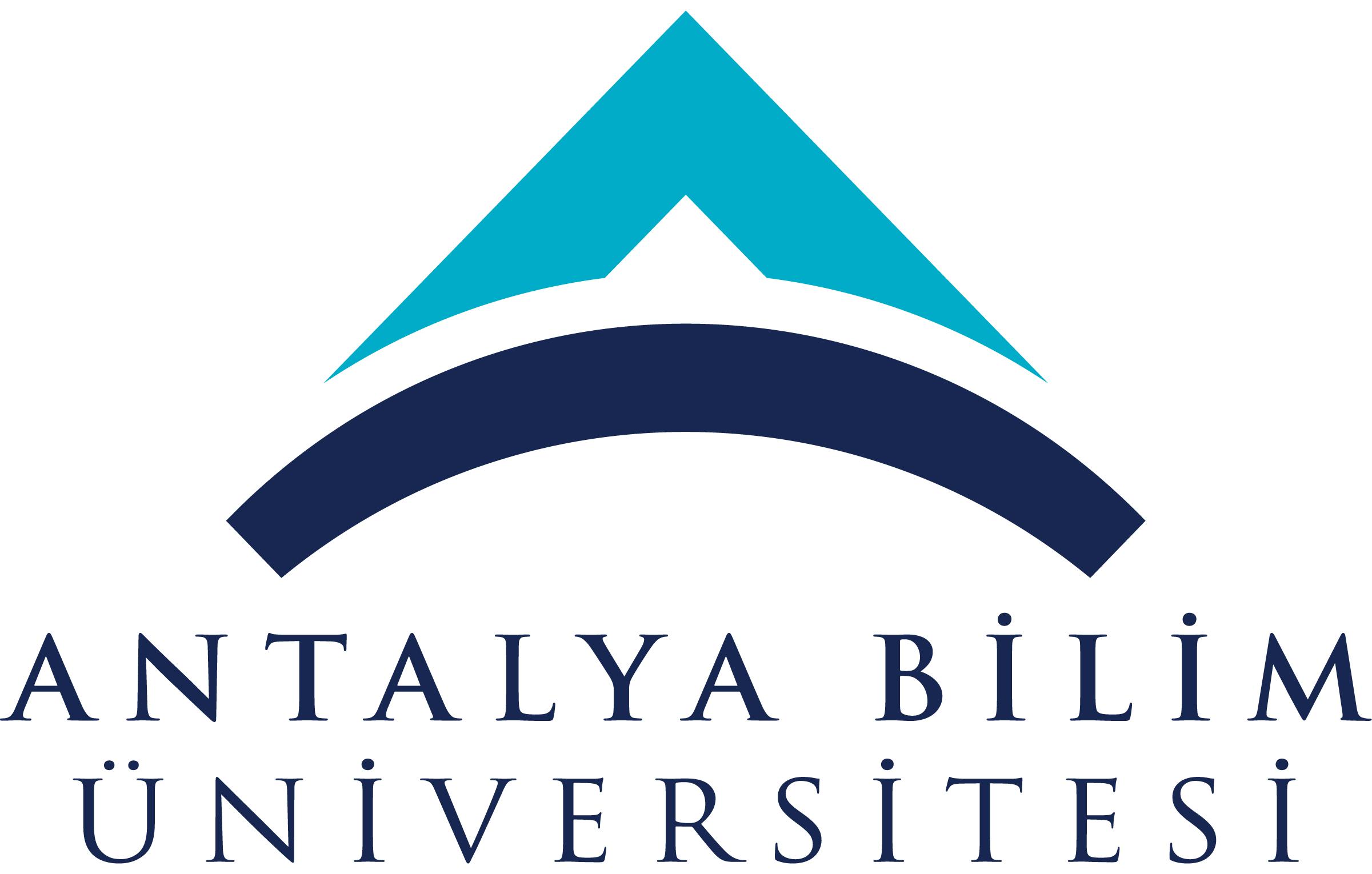 ECTS Course Description FormECTS Course Description FormECTS Course Description FormECTS Course Description FormECTS Course Description FormECTS Course Description FormECTS Course Description FormECTS Course Description FormECTS Course Description FormECTS Course Description FormECTS Course Description FormECTS Course Description FormECTS Course Description FormECTS Course Description FormECTS Course Description FormECTS Course Description FormECTS Course Description FormECTS Course Description FormPART I ( Senate Approval)PART I ( Senate Approval)PART I ( Senate Approval)PART I ( Senate Approval)PART I ( Senate Approval)PART I ( Senate Approval)PART I ( Senate Approval)PART I ( Senate Approval)PART I ( Senate Approval)PART I ( Senate Approval)PART I ( Senate Approval)PART I ( Senate Approval)PART I ( Senate Approval)PART I ( Senate Approval)PART I ( Senate Approval)PART I ( Senate Approval)PART I ( Senate Approval)PART I ( Senate Approval)PART I ( Senate Approval)PART I ( Senate Approval)PART I ( Senate Approval)PART I ( Senate Approval)PART I ( Senate Approval)Offering School  EngineeringEngineeringEngineeringEngineeringEngineeringEngineeringEngineeringEngineeringEngineeringEngineeringEngineeringEngineeringEngineeringEngineeringEngineeringEngineeringEngineeringEngineeringEngineeringEngineeringEngineeringEngineeringOffering DepartmentIndustrial EngineeringIndustrial EngineeringIndustrial EngineeringIndustrial EngineeringIndustrial EngineeringIndustrial EngineeringIndustrial EngineeringIndustrial EngineeringIndustrial EngineeringIndustrial EngineeringIndustrial EngineeringIndustrial EngineeringIndustrial EngineeringIndustrial EngineeringIndustrial EngineeringIndustrial EngineeringIndustrial EngineeringIndustrial EngineeringIndustrial EngineeringIndustrial EngineeringIndustrial EngineeringIndustrial EngineeringProgram(s) Offered toIndustrial EngineeringIndustrial EngineeringIndustrial EngineeringIndustrial EngineeringIndustrial EngineeringIndustrial EngineeringIndustrial EngineeringIndustrial EngineeringIndustrial EngineeringIndustrial EngineeringIndustrial EngineeringIndustrial EngineeringIndustrial EngineeringProgram(s) Offered toOther Engineering DepartmentsOther Engineering DepartmentsOther Engineering DepartmentsOther Engineering DepartmentsOther Engineering DepartmentsOther Engineering DepartmentsOther Engineering DepartmentsOther Engineering DepartmentsOther Engineering DepartmentsOther Engineering DepartmentsOther Engineering DepartmentsOther Engineering DepartmentsOther Engineering DepartmentsElectiveElectiveElectiveElectiveElectiveElectiveElectiveElectiveElectiveProgram(s) Offered toCourse Code IE 465IE 465IE 465IE 465IE 465IE 465IE 465IE 465IE 465IE 465IE 465IE 465IE 465IE 465IE 465IE 465IE 465IE 465IE 465IE 465IE 465IE 465Course NameEnvironmental and Social Advancements in Industrial EngineeringEnvironmental and Social Advancements in Industrial EngineeringEnvironmental and Social Advancements in Industrial EngineeringEnvironmental and Social Advancements in Industrial EngineeringEnvironmental and Social Advancements in Industrial EngineeringEnvironmental and Social Advancements in Industrial EngineeringEnvironmental and Social Advancements in Industrial EngineeringEnvironmental and Social Advancements in Industrial EngineeringEnvironmental and Social Advancements in Industrial EngineeringEnvironmental and Social Advancements in Industrial EngineeringEnvironmental and Social Advancements in Industrial EngineeringEnvironmental and Social Advancements in Industrial EngineeringEnvironmental and Social Advancements in Industrial EngineeringEnvironmental and Social Advancements in Industrial EngineeringEnvironmental and Social Advancements in Industrial EngineeringEnvironmental and Social Advancements in Industrial EngineeringEnvironmental and Social Advancements in Industrial EngineeringEnvironmental and Social Advancements in Industrial EngineeringEnvironmental and Social Advancements in Industrial EngineeringEnvironmental and Social Advancements in Industrial EngineeringEnvironmental and Social Advancements in Industrial EngineeringEnvironmental and Social Advancements in Industrial EngineeringLanguage of InstructionEnglishEnglishEnglishEnglishEnglishEnglishEnglishEnglishEnglishEnglishEnglishEnglishEnglishEnglishEnglishEnglishEnglishEnglishEnglishEnglishEnglishEnglishType of CourseElectiveElectiveElectiveElectiveElectiveElectiveElectiveElectiveElectiveElectiveElectiveElectiveElectiveElectiveElectiveElectiveElectiveElectiveElectiveElectiveElectiveElectiveLevel of CourseUndergraduateUndergraduateUndergraduateUndergraduateUndergraduateUndergraduateUndergraduateUndergraduateUndergraduateUndergraduateUndergraduateUndergraduateUndergraduateUndergraduateUndergraduateUndergraduateUndergraduateUndergraduateUndergraduateUndergraduateUndergraduateUndergraduateHours per WeekLecture: 3Lecture: 3Lecture: 3Lecture: 3Lecture: 3Laboratory:Laboratory:Laboratory:Laboratory:Recitation: Recitation: Practical:  Practical:  Practical:  Practical:  Studio: Studio: Studio: Other: Other: Other: Other: ECTS Credit6666666666666666666666Grading ModeLetter gradeLetter gradeLetter gradeLetter gradeLetter gradeLetter gradeLetter gradeLetter gradeLetter gradeLetter gradeLetter gradeLetter gradeLetter gradeLetter gradeLetter gradeLetter gradeLetter gradeLetter gradeLetter gradeLetter gradeLetter gradeLetter gradePre-requisites----------------------Co-requisites----------------------Registration Restriction----------------------Course DescriptionThis course is designed to teach the students recent advancements in social and environmental areas to increase their environmental and social awareness as future engineers. The topics will include currents trends named as sustainability, Clean production, circular economy, collaborative networks, SME collaboration and Renewable Energy, etc. The students will also be taught about Climate Change and global indices on  sustainability and development aiming to inspire them to be part of the change. This course is designed to teach the students recent advancements in social and environmental areas to increase their environmental and social awareness as future engineers. The topics will include currents trends named as sustainability, Clean production, circular economy, collaborative networks, SME collaboration and Renewable Energy, etc. The students will also be taught about Climate Change and global indices on  sustainability and development aiming to inspire them to be part of the change. This course is designed to teach the students recent advancements in social and environmental areas to increase their environmental and social awareness as future engineers. The topics will include currents trends named as sustainability, Clean production, circular economy, collaborative networks, SME collaboration and Renewable Energy, etc. The students will also be taught about Climate Change and global indices on  sustainability and development aiming to inspire them to be part of the change. This course is designed to teach the students recent advancements in social and environmental areas to increase their environmental and social awareness as future engineers. The topics will include currents trends named as sustainability, Clean production, circular economy, collaborative networks, SME collaboration and Renewable Energy, etc. The students will also be taught about Climate Change and global indices on  sustainability and development aiming to inspire them to be part of the change. This course is designed to teach the students recent advancements in social and environmental areas to increase their environmental and social awareness as future engineers. The topics will include currents trends named as sustainability, Clean production, circular economy, collaborative networks, SME collaboration and Renewable Energy, etc. The students will also be taught about Climate Change and global indices on  sustainability and development aiming to inspire them to be part of the change. This course is designed to teach the students recent advancements in social and environmental areas to increase their environmental and social awareness as future engineers. The topics will include currents trends named as sustainability, Clean production, circular economy, collaborative networks, SME collaboration and Renewable Energy, etc. The students will also be taught about Climate Change and global indices on  sustainability and development aiming to inspire them to be part of the change. This course is designed to teach the students recent advancements in social and environmental areas to increase their environmental and social awareness as future engineers. The topics will include currents trends named as sustainability, Clean production, circular economy, collaborative networks, SME collaboration and Renewable Energy, etc. The students will also be taught about Climate Change and global indices on  sustainability and development aiming to inspire them to be part of the change. This course is designed to teach the students recent advancements in social and environmental areas to increase their environmental and social awareness as future engineers. The topics will include currents trends named as sustainability, Clean production, circular economy, collaborative networks, SME collaboration and Renewable Energy, etc. The students will also be taught about Climate Change and global indices on  sustainability and development aiming to inspire them to be part of the change. This course is designed to teach the students recent advancements in social and environmental areas to increase their environmental and social awareness as future engineers. The topics will include currents trends named as sustainability, Clean production, circular economy, collaborative networks, SME collaboration and Renewable Energy, etc. The students will also be taught about Climate Change and global indices on  sustainability and development aiming to inspire them to be part of the change. This course is designed to teach the students recent advancements in social and environmental areas to increase their environmental and social awareness as future engineers. The topics will include currents trends named as sustainability, Clean production, circular economy, collaborative networks, SME collaboration and Renewable Energy, etc. The students will also be taught about Climate Change and global indices on  sustainability and development aiming to inspire them to be part of the change. This course is designed to teach the students recent advancements in social and environmental areas to increase their environmental and social awareness as future engineers. The topics will include currents trends named as sustainability, Clean production, circular economy, collaborative networks, SME collaboration and Renewable Energy, etc. The students will also be taught about Climate Change and global indices on  sustainability and development aiming to inspire them to be part of the change. This course is designed to teach the students recent advancements in social and environmental areas to increase their environmental and social awareness as future engineers. The topics will include currents trends named as sustainability, Clean production, circular economy, collaborative networks, SME collaboration and Renewable Energy, etc. The students will also be taught about Climate Change and global indices on  sustainability and development aiming to inspire them to be part of the change. This course is designed to teach the students recent advancements in social and environmental areas to increase their environmental and social awareness as future engineers. The topics will include currents trends named as sustainability, Clean production, circular economy, collaborative networks, SME collaboration and Renewable Energy, etc. The students will also be taught about Climate Change and global indices on  sustainability and development aiming to inspire them to be part of the change. This course is designed to teach the students recent advancements in social and environmental areas to increase their environmental and social awareness as future engineers. The topics will include currents trends named as sustainability, Clean production, circular economy, collaborative networks, SME collaboration and Renewable Energy, etc. The students will also be taught about Climate Change and global indices on  sustainability and development aiming to inspire them to be part of the change. This course is designed to teach the students recent advancements in social and environmental areas to increase their environmental and social awareness as future engineers. The topics will include currents trends named as sustainability, Clean production, circular economy, collaborative networks, SME collaboration and Renewable Energy, etc. The students will also be taught about Climate Change and global indices on  sustainability and development aiming to inspire them to be part of the change. This course is designed to teach the students recent advancements in social and environmental areas to increase their environmental and social awareness as future engineers. The topics will include currents trends named as sustainability, Clean production, circular economy, collaborative networks, SME collaboration and Renewable Energy, etc. The students will also be taught about Climate Change and global indices on  sustainability and development aiming to inspire them to be part of the change. This course is designed to teach the students recent advancements in social and environmental areas to increase their environmental and social awareness as future engineers. The topics will include currents trends named as sustainability, Clean production, circular economy, collaborative networks, SME collaboration and Renewable Energy, etc. The students will also be taught about Climate Change and global indices on  sustainability and development aiming to inspire them to be part of the change. This course is designed to teach the students recent advancements in social and environmental areas to increase their environmental and social awareness as future engineers. The topics will include currents trends named as sustainability, Clean production, circular economy, collaborative networks, SME collaboration and Renewable Energy, etc. The students will also be taught about Climate Change and global indices on  sustainability and development aiming to inspire them to be part of the change. This course is designed to teach the students recent advancements in social and environmental areas to increase their environmental and social awareness as future engineers. The topics will include currents trends named as sustainability, Clean production, circular economy, collaborative networks, SME collaboration and Renewable Energy, etc. The students will also be taught about Climate Change and global indices on  sustainability and development aiming to inspire them to be part of the change. This course is designed to teach the students recent advancements in social and environmental areas to increase their environmental and social awareness as future engineers. The topics will include currents trends named as sustainability, Clean production, circular economy, collaborative networks, SME collaboration and Renewable Energy, etc. The students will also be taught about Climate Change and global indices on  sustainability and development aiming to inspire them to be part of the change. This course is designed to teach the students recent advancements in social and environmental areas to increase their environmental and social awareness as future engineers. The topics will include currents trends named as sustainability, Clean production, circular economy, collaborative networks, SME collaboration and Renewable Energy, etc. The students will also be taught about Climate Change and global indices on  sustainability and development aiming to inspire them to be part of the change. This course is designed to teach the students recent advancements in social and environmental areas to increase their environmental and social awareness as future engineers. The topics will include currents trends named as sustainability, Clean production, circular economy, collaborative networks, SME collaboration and Renewable Energy, etc. The students will also be taught about Climate Change and global indices on  sustainability and development aiming to inspire them to be part of the change. Learning Outcomes LO1LO1LO1The student will learn sustainability consumptions.The student will learn climate change and risk mitigation effects in industrial engineering.The student will learn advancements in social and environmental areas to increase their environmental and social awareness as future engineers. The students will learn circular economy and sharing economy issues in industrial engineering.Students will prepare an effective project about environmental and social advancement in industrial engineering.The student will learn sustainability consumptions.The student will learn climate change and risk mitigation effects in industrial engineering.The student will learn advancements in social and environmental areas to increase their environmental and social awareness as future engineers. The students will learn circular economy and sharing economy issues in industrial engineering.Students will prepare an effective project about environmental and social advancement in industrial engineering.The student will learn sustainability consumptions.The student will learn climate change and risk mitigation effects in industrial engineering.The student will learn advancements in social and environmental areas to increase their environmental and social awareness as future engineers. The students will learn circular economy and sharing economy issues in industrial engineering.Students will prepare an effective project about environmental and social advancement in industrial engineering.The student will learn sustainability consumptions.The student will learn climate change and risk mitigation effects in industrial engineering.The student will learn advancements in social and environmental areas to increase their environmental and social awareness as future engineers. The students will learn circular economy and sharing economy issues in industrial engineering.Students will prepare an effective project about environmental and social advancement in industrial engineering.The student will learn sustainability consumptions.The student will learn climate change and risk mitigation effects in industrial engineering.The student will learn advancements in social and environmental areas to increase their environmental and social awareness as future engineers. The students will learn circular economy and sharing economy issues in industrial engineering.Students will prepare an effective project about environmental and social advancement in industrial engineering.The student will learn sustainability consumptions.The student will learn climate change and risk mitigation effects in industrial engineering.The student will learn advancements in social and environmental areas to increase their environmental and social awareness as future engineers. The students will learn circular economy and sharing economy issues in industrial engineering.Students will prepare an effective project about environmental and social advancement in industrial engineering.The student will learn sustainability consumptions.The student will learn climate change and risk mitigation effects in industrial engineering.The student will learn advancements in social and environmental areas to increase their environmental and social awareness as future engineers. The students will learn circular economy and sharing economy issues in industrial engineering.Students will prepare an effective project about environmental and social advancement in industrial engineering.The student will learn sustainability consumptions.The student will learn climate change and risk mitigation effects in industrial engineering.The student will learn advancements in social and environmental areas to increase their environmental and social awareness as future engineers. The students will learn circular economy and sharing economy issues in industrial engineering.Students will prepare an effective project about environmental and social advancement in industrial engineering.The student will learn sustainability consumptions.The student will learn climate change and risk mitigation effects in industrial engineering.The student will learn advancements in social and environmental areas to increase their environmental and social awareness as future engineers. The students will learn circular economy and sharing economy issues in industrial engineering.Students will prepare an effective project about environmental and social advancement in industrial engineering.The student will learn sustainability consumptions.The student will learn climate change and risk mitigation effects in industrial engineering.The student will learn advancements in social and environmental areas to increase their environmental and social awareness as future engineers. The students will learn circular economy and sharing economy issues in industrial engineering.Students will prepare an effective project about environmental and social advancement in industrial engineering.The student will learn sustainability consumptions.The student will learn climate change and risk mitigation effects in industrial engineering.The student will learn advancements in social and environmental areas to increase their environmental and social awareness as future engineers. The students will learn circular economy and sharing economy issues in industrial engineering.Students will prepare an effective project about environmental and social advancement in industrial engineering.The student will learn sustainability consumptions.The student will learn climate change and risk mitigation effects in industrial engineering.The student will learn advancements in social and environmental areas to increase their environmental and social awareness as future engineers. The students will learn circular economy and sharing economy issues in industrial engineering.Students will prepare an effective project about environmental and social advancement in industrial engineering.The student will learn sustainability consumptions.The student will learn climate change and risk mitigation effects in industrial engineering.The student will learn advancements in social and environmental areas to increase their environmental and social awareness as future engineers. The students will learn circular economy and sharing economy issues in industrial engineering.Students will prepare an effective project about environmental and social advancement in industrial engineering.The student will learn sustainability consumptions.The student will learn climate change and risk mitigation effects in industrial engineering.The student will learn advancements in social and environmental areas to increase their environmental and social awareness as future engineers. The students will learn circular economy and sharing economy issues in industrial engineering.Students will prepare an effective project about environmental and social advancement in industrial engineering.The student will learn sustainability consumptions.The student will learn climate change and risk mitigation effects in industrial engineering.The student will learn advancements in social and environmental areas to increase their environmental and social awareness as future engineers. The students will learn circular economy and sharing economy issues in industrial engineering.Students will prepare an effective project about environmental and social advancement in industrial engineering.The student will learn sustainability consumptions.The student will learn climate change and risk mitigation effects in industrial engineering.The student will learn advancements in social and environmental areas to increase their environmental and social awareness as future engineers. The students will learn circular economy and sharing economy issues in industrial engineering.Students will prepare an effective project about environmental and social advancement in industrial engineering.The student will learn sustainability consumptions.The student will learn climate change and risk mitigation effects in industrial engineering.The student will learn advancements in social and environmental areas to increase their environmental and social awareness as future engineers. The students will learn circular economy and sharing economy issues in industrial engineering.Students will prepare an effective project about environmental and social advancement in industrial engineering.The student will learn sustainability consumptions.The student will learn climate change and risk mitigation effects in industrial engineering.The student will learn advancements in social and environmental areas to increase their environmental and social awareness as future engineers. The students will learn circular economy and sharing economy issues in industrial engineering.Students will prepare an effective project about environmental and social advancement in industrial engineering.The student will learn sustainability consumptions.The student will learn climate change and risk mitigation effects in industrial engineering.The student will learn advancements in social and environmental areas to increase their environmental and social awareness as future engineers. The students will learn circular economy and sharing economy issues in industrial engineering.Students will prepare an effective project about environmental and social advancement in industrial engineering.Learning Outcomes LO2LO2LO2The student will learn sustainability consumptions.The student will learn climate change and risk mitigation effects in industrial engineering.The student will learn advancements in social and environmental areas to increase their environmental and social awareness as future engineers. The students will learn circular economy and sharing economy issues in industrial engineering.Students will prepare an effective project about environmental and social advancement in industrial engineering.The student will learn sustainability consumptions.The student will learn climate change and risk mitigation effects in industrial engineering.The student will learn advancements in social and environmental areas to increase their environmental and social awareness as future engineers. The students will learn circular economy and sharing economy issues in industrial engineering.Students will prepare an effective project about environmental and social advancement in industrial engineering.The student will learn sustainability consumptions.The student will learn climate change and risk mitigation effects in industrial engineering.The student will learn advancements in social and environmental areas to increase their environmental and social awareness as future engineers. The students will learn circular economy and sharing economy issues in industrial engineering.Students will prepare an effective project about environmental and social advancement in industrial engineering.The student will learn sustainability consumptions.The student will learn climate change and risk mitigation effects in industrial engineering.The student will learn advancements in social and environmental areas to increase their environmental and social awareness as future engineers. The students will learn circular economy and sharing economy issues in industrial engineering.Students will prepare an effective project about environmental and social advancement in industrial engineering.The student will learn sustainability consumptions.The student will learn climate change and risk mitigation effects in industrial engineering.The student will learn advancements in social and environmental areas to increase their environmental and social awareness as future engineers. The students will learn circular economy and sharing economy issues in industrial engineering.Students will prepare an effective project about environmental and social advancement in industrial engineering.The student will learn sustainability consumptions.The student will learn climate change and risk mitigation effects in industrial engineering.The student will learn advancements in social and environmental areas to increase their environmental and social awareness as future engineers. The students will learn circular economy and sharing economy issues in industrial engineering.Students will prepare an effective project about environmental and social advancement in industrial engineering.The student will learn sustainability consumptions.The student will learn climate change and risk mitigation effects in industrial engineering.The student will learn advancements in social and environmental areas to increase their environmental and social awareness as future engineers. The students will learn circular economy and sharing economy issues in industrial engineering.Students will prepare an effective project about environmental and social advancement in industrial engineering.The student will learn sustainability consumptions.The student will learn climate change and risk mitigation effects in industrial engineering.The student will learn advancements in social and environmental areas to increase their environmental and social awareness as future engineers. The students will learn circular economy and sharing economy issues in industrial engineering.Students will prepare an effective project about environmental and social advancement in industrial engineering.The student will learn sustainability consumptions.The student will learn climate change and risk mitigation effects in industrial engineering.The student will learn advancements in social and environmental areas to increase their environmental and social awareness as future engineers. The students will learn circular economy and sharing economy issues in industrial engineering.Students will prepare an effective project about environmental and social advancement in industrial engineering.The student will learn sustainability consumptions.The student will learn climate change and risk mitigation effects in industrial engineering.The student will learn advancements in social and environmental areas to increase their environmental and social awareness as future engineers. The students will learn circular economy and sharing economy issues in industrial engineering.Students will prepare an effective project about environmental and social advancement in industrial engineering.The student will learn sustainability consumptions.The student will learn climate change and risk mitigation effects in industrial engineering.The student will learn advancements in social and environmental areas to increase their environmental and social awareness as future engineers. The students will learn circular economy and sharing economy issues in industrial engineering.Students will prepare an effective project about environmental and social advancement in industrial engineering.The student will learn sustainability consumptions.The student will learn climate change and risk mitigation effects in industrial engineering.The student will learn advancements in social and environmental areas to increase their environmental and social awareness as future engineers. The students will learn circular economy and sharing economy issues in industrial engineering.Students will prepare an effective project about environmental and social advancement in industrial engineering.The student will learn sustainability consumptions.The student will learn climate change and risk mitigation effects in industrial engineering.The student will learn advancements in social and environmental areas to increase their environmental and social awareness as future engineers. The students will learn circular economy and sharing economy issues in industrial engineering.Students will prepare an effective project about environmental and social advancement in industrial engineering.The student will learn sustainability consumptions.The student will learn climate change and risk mitigation effects in industrial engineering.The student will learn advancements in social and environmental areas to increase their environmental and social awareness as future engineers. The students will learn circular economy and sharing economy issues in industrial engineering.Students will prepare an effective project about environmental and social advancement in industrial engineering.The student will learn sustainability consumptions.The student will learn climate change and risk mitigation effects in industrial engineering.The student will learn advancements in social and environmental areas to increase their environmental and social awareness as future engineers. The students will learn circular economy and sharing economy issues in industrial engineering.Students will prepare an effective project about environmental and social advancement in industrial engineering.The student will learn sustainability consumptions.The student will learn climate change and risk mitigation effects in industrial engineering.The student will learn advancements in social and environmental areas to increase their environmental and social awareness as future engineers. The students will learn circular economy and sharing economy issues in industrial engineering.Students will prepare an effective project about environmental and social advancement in industrial engineering.The student will learn sustainability consumptions.The student will learn climate change and risk mitigation effects in industrial engineering.The student will learn advancements in social and environmental areas to increase their environmental and social awareness as future engineers. The students will learn circular economy and sharing economy issues in industrial engineering.Students will prepare an effective project about environmental and social advancement in industrial engineering.The student will learn sustainability consumptions.The student will learn climate change and risk mitigation effects in industrial engineering.The student will learn advancements in social and environmental areas to increase their environmental and social awareness as future engineers. The students will learn circular economy and sharing economy issues in industrial engineering.Students will prepare an effective project about environmental and social advancement in industrial engineering.The student will learn sustainability consumptions.The student will learn climate change and risk mitigation effects in industrial engineering.The student will learn advancements in social and environmental areas to increase their environmental and social awareness as future engineers. The students will learn circular economy and sharing economy issues in industrial engineering.Students will prepare an effective project about environmental and social advancement in industrial engineering.Learning Outcomes LO3LO3LO3The student will learn sustainability consumptions.The student will learn climate change and risk mitigation effects in industrial engineering.The student will learn advancements in social and environmental areas to increase their environmental and social awareness as future engineers. The students will learn circular economy and sharing economy issues in industrial engineering.Students will prepare an effective project about environmental and social advancement in industrial engineering.The student will learn sustainability consumptions.The student will learn climate change and risk mitigation effects in industrial engineering.The student will learn advancements in social and environmental areas to increase their environmental and social awareness as future engineers. The students will learn circular economy and sharing economy issues in industrial engineering.Students will prepare an effective project about environmental and social advancement in industrial engineering.The student will learn sustainability consumptions.The student will learn climate change and risk mitigation effects in industrial engineering.The student will learn advancements in social and environmental areas to increase their environmental and social awareness as future engineers. The students will learn circular economy and sharing economy issues in industrial engineering.Students will prepare an effective project about environmental and social advancement in industrial engineering.The student will learn sustainability consumptions.The student will learn climate change and risk mitigation effects in industrial engineering.The student will learn advancements in social and environmental areas to increase their environmental and social awareness as future engineers. The students will learn circular economy and sharing economy issues in industrial engineering.Students will prepare an effective project about environmental and social advancement in industrial engineering.The student will learn sustainability consumptions.The student will learn climate change and risk mitigation effects in industrial engineering.The student will learn advancements in social and environmental areas to increase their environmental and social awareness as future engineers. The students will learn circular economy and sharing economy issues in industrial engineering.Students will prepare an effective project about environmental and social advancement in industrial engineering.The student will learn sustainability consumptions.The student will learn climate change and risk mitigation effects in industrial engineering.The student will learn advancements in social and environmental areas to increase their environmental and social awareness as future engineers. The students will learn circular economy and sharing economy issues in industrial engineering.Students will prepare an effective project about environmental and social advancement in industrial engineering.The student will learn sustainability consumptions.The student will learn climate change and risk mitigation effects in industrial engineering.The student will learn advancements in social and environmental areas to increase their environmental and social awareness as future engineers. The students will learn circular economy and sharing economy issues in industrial engineering.Students will prepare an effective project about environmental and social advancement in industrial engineering.The student will learn sustainability consumptions.The student will learn climate change and risk mitigation effects in industrial engineering.The student will learn advancements in social and environmental areas to increase their environmental and social awareness as future engineers. The students will learn circular economy and sharing economy issues in industrial engineering.Students will prepare an effective project about environmental and social advancement in industrial engineering.The student will learn sustainability consumptions.The student will learn climate change and risk mitigation effects in industrial engineering.The student will learn advancements in social and environmental areas to increase their environmental and social awareness as future engineers. The students will learn circular economy and sharing economy issues in industrial engineering.Students will prepare an effective project about environmental and social advancement in industrial engineering.The student will learn sustainability consumptions.The student will learn climate change and risk mitigation effects in industrial engineering.The student will learn advancements in social and environmental areas to increase their environmental and social awareness as future engineers. The students will learn circular economy and sharing economy issues in industrial engineering.Students will prepare an effective project about environmental and social advancement in industrial engineering.The student will learn sustainability consumptions.The student will learn climate change and risk mitigation effects in industrial engineering.The student will learn advancements in social and environmental areas to increase their environmental and social awareness as future engineers. The students will learn circular economy and sharing economy issues in industrial engineering.Students will prepare an effective project about environmental and social advancement in industrial engineering.The student will learn sustainability consumptions.The student will learn climate change and risk mitigation effects in industrial engineering.The student will learn advancements in social and environmental areas to increase their environmental and social awareness as future engineers. The students will learn circular economy and sharing economy issues in industrial engineering.Students will prepare an effective project about environmental and social advancement in industrial engineering.The student will learn sustainability consumptions.The student will learn climate change and risk mitigation effects in industrial engineering.The student will learn advancements in social and environmental areas to increase their environmental and social awareness as future engineers. The students will learn circular economy and sharing economy issues in industrial engineering.Students will prepare an effective project about environmental and social advancement in industrial engineering.The student will learn sustainability consumptions.The student will learn climate change and risk mitigation effects in industrial engineering.The student will learn advancements in social and environmental areas to increase their environmental and social awareness as future engineers. The students will learn circular economy and sharing economy issues in industrial engineering.Students will prepare an effective project about environmental and social advancement in industrial engineering.The student will learn sustainability consumptions.The student will learn climate change and risk mitigation effects in industrial engineering.The student will learn advancements in social and environmental areas to increase their environmental and social awareness as future engineers. The students will learn circular economy and sharing economy issues in industrial engineering.Students will prepare an effective project about environmental and social advancement in industrial engineering.The student will learn sustainability consumptions.The student will learn climate change and risk mitigation effects in industrial engineering.The student will learn advancements in social and environmental areas to increase their environmental and social awareness as future engineers. The students will learn circular economy and sharing economy issues in industrial engineering.Students will prepare an effective project about environmental and social advancement in industrial engineering.The student will learn sustainability consumptions.The student will learn climate change and risk mitigation effects in industrial engineering.The student will learn advancements in social and environmental areas to increase their environmental and social awareness as future engineers. The students will learn circular economy and sharing economy issues in industrial engineering.Students will prepare an effective project about environmental and social advancement in industrial engineering.The student will learn sustainability consumptions.The student will learn climate change and risk mitigation effects in industrial engineering.The student will learn advancements in social and environmental areas to increase their environmental and social awareness as future engineers. The students will learn circular economy and sharing economy issues in industrial engineering.Students will prepare an effective project about environmental and social advancement in industrial engineering.The student will learn sustainability consumptions.The student will learn climate change and risk mitigation effects in industrial engineering.The student will learn advancements in social and environmental areas to increase their environmental and social awareness as future engineers. The students will learn circular economy and sharing economy issues in industrial engineering.Students will prepare an effective project about environmental and social advancement in industrial engineering.Learning Outcomes LO4LO4LO4The student will learn sustainability consumptions.The student will learn climate change and risk mitigation effects in industrial engineering.The student will learn advancements in social and environmental areas to increase their environmental and social awareness as future engineers. The students will learn circular economy and sharing economy issues in industrial engineering.Students will prepare an effective project about environmental and social advancement in industrial engineering.The student will learn sustainability consumptions.The student will learn climate change and risk mitigation effects in industrial engineering.The student will learn advancements in social and environmental areas to increase their environmental and social awareness as future engineers. The students will learn circular economy and sharing economy issues in industrial engineering.Students will prepare an effective project about environmental and social advancement in industrial engineering.The student will learn sustainability consumptions.The student will learn climate change and risk mitigation effects in industrial engineering.The student will learn advancements in social and environmental areas to increase their environmental and social awareness as future engineers. The students will learn circular economy and sharing economy issues in industrial engineering.Students will prepare an effective project about environmental and social advancement in industrial engineering.The student will learn sustainability consumptions.The student will learn climate change and risk mitigation effects in industrial engineering.The student will learn advancements in social and environmental areas to increase their environmental and social awareness as future engineers. The students will learn circular economy and sharing economy issues in industrial engineering.Students will prepare an effective project about environmental and social advancement in industrial engineering.The student will learn sustainability consumptions.The student will learn climate change and risk mitigation effects in industrial engineering.The student will learn advancements in social and environmental areas to increase their environmental and social awareness as future engineers. The students will learn circular economy and sharing economy issues in industrial engineering.Students will prepare an effective project about environmental and social advancement in industrial engineering.The student will learn sustainability consumptions.The student will learn climate change and risk mitigation effects in industrial engineering.The student will learn advancements in social and environmental areas to increase their environmental and social awareness as future engineers. The students will learn circular economy and sharing economy issues in industrial engineering.Students will prepare an effective project about environmental and social advancement in industrial engineering.The student will learn sustainability consumptions.The student will learn climate change and risk mitigation effects in industrial engineering.The student will learn advancements in social and environmental areas to increase their environmental and social awareness as future engineers. The students will learn circular economy and sharing economy issues in industrial engineering.Students will prepare an effective project about environmental and social advancement in industrial engineering.The student will learn sustainability consumptions.The student will learn climate change and risk mitigation effects in industrial engineering.The student will learn advancements in social and environmental areas to increase their environmental and social awareness as future engineers. The students will learn circular economy and sharing economy issues in industrial engineering.Students will prepare an effective project about environmental and social advancement in industrial engineering.The student will learn sustainability consumptions.The student will learn climate change and risk mitigation effects in industrial engineering.The student will learn advancements in social and environmental areas to increase their environmental and social awareness as future engineers. The students will learn circular economy and sharing economy issues in industrial engineering.Students will prepare an effective project about environmental and social advancement in industrial engineering.The student will learn sustainability consumptions.The student will learn climate change and risk mitigation effects in industrial engineering.The student will learn advancements in social and environmental areas to increase their environmental and social awareness as future engineers. The students will learn circular economy and sharing economy issues in industrial engineering.Students will prepare an effective project about environmental and social advancement in industrial engineering.The student will learn sustainability consumptions.The student will learn climate change and risk mitigation effects in industrial engineering.The student will learn advancements in social and environmental areas to increase their environmental and social awareness as future engineers. The students will learn circular economy and sharing economy issues in industrial engineering.Students will prepare an effective project about environmental and social advancement in industrial engineering.The student will learn sustainability consumptions.The student will learn climate change and risk mitigation effects in industrial engineering.The student will learn advancements in social and environmental areas to increase their environmental and social awareness as future engineers. The students will learn circular economy and sharing economy issues in industrial engineering.Students will prepare an effective project about environmental and social advancement in industrial engineering.The student will learn sustainability consumptions.The student will learn climate change and risk mitigation effects in industrial engineering.The student will learn advancements in social and environmental areas to increase their environmental and social awareness as future engineers. The students will learn circular economy and sharing economy issues in industrial engineering.Students will prepare an effective project about environmental and social advancement in industrial engineering.The student will learn sustainability consumptions.The student will learn climate change and risk mitigation effects in industrial engineering.The student will learn advancements in social and environmental areas to increase their environmental and social awareness as future engineers. The students will learn circular economy and sharing economy issues in industrial engineering.Students will prepare an effective project about environmental and social advancement in industrial engineering.The student will learn sustainability consumptions.The student will learn climate change and risk mitigation effects in industrial engineering.The student will learn advancements in social and environmental areas to increase their environmental and social awareness as future engineers. The students will learn circular economy and sharing economy issues in industrial engineering.Students will prepare an effective project about environmental and social advancement in industrial engineering.The student will learn sustainability consumptions.The student will learn climate change and risk mitigation effects in industrial engineering.The student will learn advancements in social and environmental areas to increase their environmental and social awareness as future engineers. The students will learn circular economy and sharing economy issues in industrial engineering.Students will prepare an effective project about environmental and social advancement in industrial engineering.The student will learn sustainability consumptions.The student will learn climate change and risk mitigation effects in industrial engineering.The student will learn advancements in social and environmental areas to increase their environmental and social awareness as future engineers. The students will learn circular economy and sharing economy issues in industrial engineering.Students will prepare an effective project about environmental and social advancement in industrial engineering.The student will learn sustainability consumptions.The student will learn climate change and risk mitigation effects in industrial engineering.The student will learn advancements in social and environmental areas to increase their environmental and social awareness as future engineers. The students will learn circular economy and sharing economy issues in industrial engineering.Students will prepare an effective project about environmental and social advancement in industrial engineering.The student will learn sustainability consumptions.The student will learn climate change and risk mitigation effects in industrial engineering.The student will learn advancements in social and environmental areas to increase their environmental and social awareness as future engineers. The students will learn circular economy and sharing economy issues in industrial engineering.Students will prepare an effective project about environmental and social advancement in industrial engineering.Learning Outcomes LO5LO5LO5The student will learn sustainability consumptions.The student will learn climate change and risk mitigation effects in industrial engineering.The student will learn advancements in social and environmental areas to increase their environmental and social awareness as future engineers. The students will learn circular economy and sharing economy issues in industrial engineering.Students will prepare an effective project about environmental and social advancement in industrial engineering.The student will learn sustainability consumptions.The student will learn climate change and risk mitigation effects in industrial engineering.The student will learn advancements in social and environmental areas to increase their environmental and social awareness as future engineers. The students will learn circular economy and sharing economy issues in industrial engineering.Students will prepare an effective project about environmental and social advancement in industrial engineering.The student will learn sustainability consumptions.The student will learn climate change and risk mitigation effects in industrial engineering.The student will learn advancements in social and environmental areas to increase their environmental and social awareness as future engineers. The students will learn circular economy and sharing economy issues in industrial engineering.Students will prepare an effective project about environmental and social advancement in industrial engineering.The student will learn sustainability consumptions.The student will learn climate change and risk mitigation effects in industrial engineering.The student will learn advancements in social and environmental areas to increase their environmental and social awareness as future engineers. The students will learn circular economy and sharing economy issues in industrial engineering.Students will prepare an effective project about environmental and social advancement in industrial engineering.The student will learn sustainability consumptions.The student will learn climate change and risk mitigation effects in industrial engineering.The student will learn advancements in social and environmental areas to increase their environmental and social awareness as future engineers. The students will learn circular economy and sharing economy issues in industrial engineering.Students will prepare an effective project about environmental and social advancement in industrial engineering.The student will learn sustainability consumptions.The student will learn climate change and risk mitigation effects in industrial engineering.The student will learn advancements in social and environmental areas to increase their environmental and social awareness as future engineers. The students will learn circular economy and sharing economy issues in industrial engineering.Students will prepare an effective project about environmental and social advancement in industrial engineering.The student will learn sustainability consumptions.The student will learn climate change and risk mitigation effects in industrial engineering.The student will learn advancements in social and environmental areas to increase their environmental and social awareness as future engineers. The students will learn circular economy and sharing economy issues in industrial engineering.Students will prepare an effective project about environmental and social advancement in industrial engineering.The student will learn sustainability consumptions.The student will learn climate change and risk mitigation effects in industrial engineering.The student will learn advancements in social and environmental areas to increase their environmental and social awareness as future engineers. The students will learn circular economy and sharing economy issues in industrial engineering.Students will prepare an effective project about environmental and social advancement in industrial engineering.The student will learn sustainability consumptions.The student will learn climate change and risk mitigation effects in industrial engineering.The student will learn advancements in social and environmental areas to increase their environmental and social awareness as future engineers. The students will learn circular economy and sharing economy issues in industrial engineering.Students will prepare an effective project about environmental and social advancement in industrial engineering.The student will learn sustainability consumptions.The student will learn climate change and risk mitigation effects in industrial engineering.The student will learn advancements in social and environmental areas to increase their environmental and social awareness as future engineers. The students will learn circular economy and sharing economy issues in industrial engineering.Students will prepare an effective project about environmental and social advancement in industrial engineering.The student will learn sustainability consumptions.The student will learn climate change and risk mitigation effects in industrial engineering.The student will learn advancements in social and environmental areas to increase their environmental and social awareness as future engineers. The students will learn circular economy and sharing economy issues in industrial engineering.Students will prepare an effective project about environmental and social advancement in industrial engineering.The student will learn sustainability consumptions.The student will learn climate change and risk mitigation effects in industrial engineering.The student will learn advancements in social and environmental areas to increase their environmental and social awareness as future engineers. The students will learn circular economy and sharing economy issues in industrial engineering.Students will prepare an effective project about environmental and social advancement in industrial engineering.The student will learn sustainability consumptions.The student will learn climate change and risk mitigation effects in industrial engineering.The student will learn advancements in social and environmental areas to increase their environmental and social awareness as future engineers. The students will learn circular economy and sharing economy issues in industrial engineering.Students will prepare an effective project about environmental and social advancement in industrial engineering.The student will learn sustainability consumptions.The student will learn climate change and risk mitigation effects in industrial engineering.The student will learn advancements in social and environmental areas to increase their environmental and social awareness as future engineers. The students will learn circular economy and sharing economy issues in industrial engineering.Students will prepare an effective project about environmental and social advancement in industrial engineering.The student will learn sustainability consumptions.The student will learn climate change and risk mitigation effects in industrial engineering.The student will learn advancements in social and environmental areas to increase their environmental and social awareness as future engineers. The students will learn circular economy and sharing economy issues in industrial engineering.Students will prepare an effective project about environmental and social advancement in industrial engineering.The student will learn sustainability consumptions.The student will learn climate change and risk mitigation effects in industrial engineering.The student will learn advancements in social and environmental areas to increase their environmental and social awareness as future engineers. The students will learn circular economy and sharing economy issues in industrial engineering.Students will prepare an effective project about environmental and social advancement in industrial engineering.The student will learn sustainability consumptions.The student will learn climate change and risk mitigation effects in industrial engineering.The student will learn advancements in social and environmental areas to increase their environmental and social awareness as future engineers. The students will learn circular economy and sharing economy issues in industrial engineering.Students will prepare an effective project about environmental and social advancement in industrial engineering.The student will learn sustainability consumptions.The student will learn climate change and risk mitigation effects in industrial engineering.The student will learn advancements in social and environmental areas to increase their environmental and social awareness as future engineers. The students will learn circular economy and sharing economy issues in industrial engineering.Students will prepare an effective project about environmental and social advancement in industrial engineering.The student will learn sustainability consumptions.The student will learn climate change and risk mitigation effects in industrial engineering.The student will learn advancements in social and environmental areas to increase their environmental and social awareness as future engineers. The students will learn circular economy and sharing economy issues in industrial engineering.Students will prepare an effective project about environmental and social advancement in industrial engineering.Learning Outcomes The student will learn sustainability consumptions.The student will learn climate change and risk mitigation effects in industrial engineering.The student will learn advancements in social and environmental areas to increase their environmental and social awareness as future engineers. The students will learn circular economy and sharing economy issues in industrial engineering.Students will prepare an effective project about environmental and social advancement in industrial engineering.The student will learn sustainability consumptions.The student will learn climate change and risk mitigation effects in industrial engineering.The student will learn advancements in social and environmental areas to increase their environmental and social awareness as future engineers. The students will learn circular economy and sharing economy issues in industrial engineering.Students will prepare an effective project about environmental and social advancement in industrial engineering.The student will learn sustainability consumptions.The student will learn climate change and risk mitigation effects in industrial engineering.The student will learn advancements in social and environmental areas to increase their environmental and social awareness as future engineers. The students will learn circular economy and sharing economy issues in industrial engineering.Students will prepare an effective project about environmental and social advancement in industrial engineering.The student will learn sustainability consumptions.The student will learn climate change and risk mitigation effects in industrial engineering.The student will learn advancements in social and environmental areas to increase their environmental and social awareness as future engineers. The students will learn circular economy and sharing economy issues in industrial engineering.Students will prepare an effective project about environmental and social advancement in industrial engineering.The student will learn sustainability consumptions.The student will learn climate change and risk mitigation effects in industrial engineering.The student will learn advancements in social and environmental areas to increase their environmental and social awareness as future engineers. The students will learn circular economy and sharing economy issues in industrial engineering.Students will prepare an effective project about environmental and social advancement in industrial engineering.The student will learn sustainability consumptions.The student will learn climate change and risk mitigation effects in industrial engineering.The student will learn advancements in social and environmental areas to increase their environmental and social awareness as future engineers. The students will learn circular economy and sharing economy issues in industrial engineering.Students will prepare an effective project about environmental and social advancement in industrial engineering.The student will learn sustainability consumptions.The student will learn climate change and risk mitigation effects in industrial engineering.The student will learn advancements in social and environmental areas to increase their environmental and social awareness as future engineers. The students will learn circular economy and sharing economy issues in industrial engineering.Students will prepare an effective project about environmental and social advancement in industrial engineering.The student will learn sustainability consumptions.The student will learn climate change and risk mitigation effects in industrial engineering.The student will learn advancements in social and environmental areas to increase their environmental and social awareness as future engineers. The students will learn circular economy and sharing economy issues in industrial engineering.Students will prepare an effective project about environmental and social advancement in industrial engineering.The student will learn sustainability consumptions.The student will learn climate change and risk mitigation effects in industrial engineering.The student will learn advancements in social and environmental areas to increase their environmental and social awareness as future engineers. The students will learn circular economy and sharing economy issues in industrial engineering.Students will prepare an effective project about environmental and social advancement in industrial engineering.The student will learn sustainability consumptions.The student will learn climate change and risk mitigation effects in industrial engineering.The student will learn advancements in social and environmental areas to increase their environmental and social awareness as future engineers. The students will learn circular economy and sharing economy issues in industrial engineering.Students will prepare an effective project about environmental and social advancement in industrial engineering.The student will learn sustainability consumptions.The student will learn climate change and risk mitigation effects in industrial engineering.The student will learn advancements in social and environmental areas to increase their environmental and social awareness as future engineers. The students will learn circular economy and sharing economy issues in industrial engineering.Students will prepare an effective project about environmental and social advancement in industrial engineering.The student will learn sustainability consumptions.The student will learn climate change and risk mitigation effects in industrial engineering.The student will learn advancements in social and environmental areas to increase their environmental and social awareness as future engineers. The students will learn circular economy and sharing economy issues in industrial engineering.Students will prepare an effective project about environmental and social advancement in industrial engineering.The student will learn sustainability consumptions.The student will learn climate change and risk mitigation effects in industrial engineering.The student will learn advancements in social and environmental areas to increase their environmental and social awareness as future engineers. The students will learn circular economy and sharing economy issues in industrial engineering.Students will prepare an effective project about environmental and social advancement in industrial engineering.The student will learn sustainability consumptions.The student will learn climate change and risk mitigation effects in industrial engineering.The student will learn advancements in social and environmental areas to increase their environmental and social awareness as future engineers. The students will learn circular economy and sharing economy issues in industrial engineering.Students will prepare an effective project about environmental and social advancement in industrial engineering.The student will learn sustainability consumptions.The student will learn climate change and risk mitigation effects in industrial engineering.The student will learn advancements in social and environmental areas to increase their environmental and social awareness as future engineers. The students will learn circular economy and sharing economy issues in industrial engineering.Students will prepare an effective project about environmental and social advancement in industrial engineering.The student will learn sustainability consumptions.The student will learn climate change and risk mitigation effects in industrial engineering.The student will learn advancements in social and environmental areas to increase their environmental and social awareness as future engineers. The students will learn circular economy and sharing economy issues in industrial engineering.Students will prepare an effective project about environmental and social advancement in industrial engineering.The student will learn sustainability consumptions.The student will learn climate change and risk mitigation effects in industrial engineering.The student will learn advancements in social and environmental areas to increase their environmental and social awareness as future engineers. The students will learn circular economy and sharing economy issues in industrial engineering.Students will prepare an effective project about environmental and social advancement in industrial engineering.The student will learn sustainability consumptions.The student will learn climate change and risk mitigation effects in industrial engineering.The student will learn advancements in social and environmental areas to increase their environmental and social awareness as future engineers. The students will learn circular economy and sharing economy issues in industrial engineering.Students will prepare an effective project about environmental and social advancement in industrial engineering.The student will learn sustainability consumptions.The student will learn climate change and risk mitigation effects in industrial engineering.The student will learn advancements in social and environmental areas to increase their environmental and social awareness as future engineers. The students will learn circular economy and sharing economy issues in industrial engineering.Students will prepare an effective project about environmental and social advancement in industrial engineering.Learning Outcomes The student will learn sustainability consumptions.The student will learn climate change and risk mitigation effects in industrial engineering.The student will learn advancements in social and environmental areas to increase their environmental and social awareness as future engineers. The students will learn circular economy and sharing economy issues in industrial engineering.Students will prepare an effective project about environmental and social advancement in industrial engineering.The student will learn sustainability consumptions.The student will learn climate change and risk mitigation effects in industrial engineering.The student will learn advancements in social and environmental areas to increase their environmental and social awareness as future engineers. The students will learn circular economy and sharing economy issues in industrial engineering.Students will prepare an effective project about environmental and social advancement in industrial engineering.The student will learn sustainability consumptions.The student will learn climate change and risk mitigation effects in industrial engineering.The student will learn advancements in social and environmental areas to increase their environmental and social awareness as future engineers. The students will learn circular economy and sharing economy issues in industrial engineering.Students will prepare an effective project about environmental and social advancement in industrial engineering.The student will learn sustainability consumptions.The student will learn climate change and risk mitigation effects in industrial engineering.The student will learn advancements in social and environmental areas to increase their environmental and social awareness as future engineers. The students will learn circular economy and sharing economy issues in industrial engineering.Students will prepare an effective project about environmental and social advancement in industrial engineering.The student will learn sustainability consumptions.The student will learn climate change and risk mitigation effects in industrial engineering.The student will learn advancements in social and environmental areas to increase their environmental and social awareness as future engineers. The students will learn circular economy and sharing economy issues in industrial engineering.Students will prepare an effective project about environmental and social advancement in industrial engineering.The student will learn sustainability consumptions.The student will learn climate change and risk mitigation effects in industrial engineering.The student will learn advancements in social and environmental areas to increase their environmental and social awareness as future engineers. The students will learn circular economy and sharing economy issues in industrial engineering.Students will prepare an effective project about environmental and social advancement in industrial engineering.The student will learn sustainability consumptions.The student will learn climate change and risk mitigation effects in industrial engineering.The student will learn advancements in social and environmental areas to increase their environmental and social awareness as future engineers. The students will learn circular economy and sharing economy issues in industrial engineering.Students will prepare an effective project about environmental and social advancement in industrial engineering.The student will learn sustainability consumptions.The student will learn climate change and risk mitigation effects in industrial engineering.The student will learn advancements in social and environmental areas to increase their environmental and social awareness as future engineers. The students will learn circular economy and sharing economy issues in industrial engineering.Students will prepare an effective project about environmental and social advancement in industrial engineering.The student will learn sustainability consumptions.The student will learn climate change and risk mitigation effects in industrial engineering.The student will learn advancements in social and environmental areas to increase their environmental and social awareness as future engineers. The students will learn circular economy and sharing economy issues in industrial engineering.Students will prepare an effective project about environmental and social advancement in industrial engineering.The student will learn sustainability consumptions.The student will learn climate change and risk mitigation effects in industrial engineering.The student will learn advancements in social and environmental areas to increase their environmental and social awareness as future engineers. The students will learn circular economy and sharing economy issues in industrial engineering.Students will prepare an effective project about environmental and social advancement in industrial engineering.The student will learn sustainability consumptions.The student will learn climate change and risk mitigation effects in industrial engineering.The student will learn advancements in social and environmental areas to increase their environmental and social awareness as future engineers. The students will learn circular economy and sharing economy issues in industrial engineering.Students will prepare an effective project about environmental and social advancement in industrial engineering.The student will learn sustainability consumptions.The student will learn climate change and risk mitigation effects in industrial engineering.The student will learn advancements in social and environmental areas to increase their environmental and social awareness as future engineers. The students will learn circular economy and sharing economy issues in industrial engineering.Students will prepare an effective project about environmental and social advancement in industrial engineering.The student will learn sustainability consumptions.The student will learn climate change and risk mitigation effects in industrial engineering.The student will learn advancements in social and environmental areas to increase their environmental and social awareness as future engineers. The students will learn circular economy and sharing economy issues in industrial engineering.Students will prepare an effective project about environmental and social advancement in industrial engineering.The student will learn sustainability consumptions.The student will learn climate change and risk mitigation effects in industrial engineering.The student will learn advancements in social and environmental areas to increase their environmental and social awareness as future engineers. The students will learn circular economy and sharing economy issues in industrial engineering.Students will prepare an effective project about environmental and social advancement in industrial engineering.The student will learn sustainability consumptions.The student will learn climate change and risk mitigation effects in industrial engineering.The student will learn advancements in social and environmental areas to increase their environmental and social awareness as future engineers. The students will learn circular economy and sharing economy issues in industrial engineering.Students will prepare an effective project about environmental and social advancement in industrial engineering.The student will learn sustainability consumptions.The student will learn climate change and risk mitigation effects in industrial engineering.The student will learn advancements in social and environmental areas to increase their environmental and social awareness as future engineers. The students will learn circular economy and sharing economy issues in industrial engineering.Students will prepare an effective project about environmental and social advancement in industrial engineering.The student will learn sustainability consumptions.The student will learn climate change and risk mitigation effects in industrial engineering.The student will learn advancements in social and environmental areas to increase their environmental and social awareness as future engineers. The students will learn circular economy and sharing economy issues in industrial engineering.Students will prepare an effective project about environmental and social advancement in industrial engineering.The student will learn sustainability consumptions.The student will learn climate change and risk mitigation effects in industrial engineering.The student will learn advancements in social and environmental areas to increase their environmental and social awareness as future engineers. The students will learn circular economy and sharing economy issues in industrial engineering.Students will prepare an effective project about environmental and social advancement in industrial engineering.The student will learn sustainability consumptions.The student will learn climate change and risk mitigation effects in industrial engineering.The student will learn advancements in social and environmental areas to increase their environmental and social awareness as future engineers. The students will learn circular economy and sharing economy issues in industrial engineering.Students will prepare an effective project about environmental and social advancement in industrial engineering.Basic Outcomes (University-wide)Basic Outcomes (University-wide)Basic Outcomes (University-wide)Basic Outcomes (University-wide)Basic Outcomes (University-wide)Basic Outcomes (University-wide)Basic Outcomes (University-wide)Basic Outcomes (University-wide)Basic Outcomes (University-wide)Basic Outcomes (University-wide)Basic Outcomes (University-wide)Basic Outcomes (University-wide)Basic Outcomes (University-wide)Basic Outcomes (University-wide)Basic Outcomes (University-wide)Basic Outcomes (University-wide)Basic Outcomes (University-wide)Basic Outcomes (University-wide)Basic Outcomes (University-wide)Basic Outcomes (University-wide)Basic Outcomes (University-wide)Basic Outcomes (University-wide)Basic Outcomes (University-wide)No.No.Basic Outcomes (University-wide)Faculty Specific OutcomesBasic Outcomes (University-wide)Faculty Specific OutcomesPO1Program OutcomesProgram OutcomesProgram OutcomesProgram OutcomesProgram OutcomesProgram OutcomesProgram OutcomesProgram OutcomesProgram OutcomesProgram OutcomesLO1LO1LO2LO2LO3LO4LO4LO4LO5LO6Basic Outcomes (University-wide)Faculty Specific OutcomesBasic Outcomes (University-wide)Faculty Specific OutcomesPO2Ability to communicate effectively  and write and present a report in Turkish and English. Ability to communicate effectively  and write and present a report in Turkish and English. Ability to communicate effectively  and write and present a report in Turkish and English. Ability to communicate effectively  and write and present a report in Turkish and English. Ability to communicate effectively  and write and present a report in Turkish and English. Ability to communicate effectively  and write and present a report in Turkish and English. Ability to communicate effectively  and write and present a report in Turkish and English. Ability to communicate effectively  and write and present a report in Turkish and English. Ability to communicate effectively  and write and present a report in Turkish and English. Ability to communicate effectively  and write and present a report in Turkish and English. Basic Outcomes (University-wide)Faculty Specific OutcomesBasic Outcomes (University-wide)Faculty Specific OutcomesPO3Ability to work individually, and in intra-disciplinary and multi-disciplinary teams.Ability to work individually, and in intra-disciplinary and multi-disciplinary teams.Ability to work individually, and in intra-disciplinary and multi-disciplinary teams.Ability to work individually, and in intra-disciplinary and multi-disciplinary teams.Ability to work individually, and in intra-disciplinary and multi-disciplinary teams.Ability to work individually, and in intra-disciplinary and multi-disciplinary teams.Ability to work individually, and in intra-disciplinary and multi-disciplinary teams.Ability to work individually, and in intra-disciplinary and multi-disciplinary teams.Ability to work individually, and in intra-disciplinary and multi-disciplinary teams.Ability to work individually, and in intra-disciplinary and multi-disciplinary teams.Basic Outcomes (University-wide)Faculty Specific OutcomesBasic Outcomes (University-wide)Faculty Specific OutcomesPO4Recognition of the need for life-long learning and ability to access information , follow developments in science and technology, and continually reinvent oneself.Recognition of the need for life-long learning and ability to access information , follow developments in science and technology, and continually reinvent oneself.Recognition of the need for life-long learning and ability to access information , follow developments in science and technology, and continually reinvent oneself.Recognition of the need for life-long learning and ability to access information , follow developments in science and technology, and continually reinvent oneself.Recognition of the need for life-long learning and ability to access information , follow developments in science and technology, and continually reinvent oneself.Recognition of the need for life-long learning and ability to access information , follow developments in science and technology, and continually reinvent oneself.Recognition of the need for life-long learning and ability to access information , follow developments in science and technology, and continually reinvent oneself.Recognition of the need for life-long learning and ability to access information , follow developments in science and technology, and continually reinvent oneself.Recognition of the need for life-long learning and ability to access information , follow developments in science and technology, and continually reinvent oneself.Recognition of the need for life-long learning and ability to access information , follow developments in science and technology, and continually reinvent oneself.Basic Outcomes (University-wide)Faculty Specific OutcomesBasic Outcomes (University-wide)Faculty Specific OutcomesPO5Knowledge of project management, risk management, innovation and change management, entrepreneurship, and sustainable development.Knowledge of project management, risk management, innovation and change management, entrepreneurship, and sustainable development.Knowledge of project management, risk management, innovation and change management, entrepreneurship, and sustainable development.Knowledge of project management, risk management, innovation and change management, entrepreneurship, and sustainable development.Knowledge of project management, risk management, innovation and change management, entrepreneurship, and sustainable development.Knowledge of project management, risk management, innovation and change management, entrepreneurship, and sustainable development.Knowledge of project management, risk management, innovation and change management, entrepreneurship, and sustainable development.Knowledge of project management, risk management, innovation and change management, entrepreneurship, and sustainable development.Knowledge of project management, risk management, innovation and change management, entrepreneurship, and sustainable development.Knowledge of project management, risk management, innovation and change management, entrepreneurship, and sustainable development.Basic Outcomes (University-wide)Faculty Specific OutcomesBasic Outcomes (University-wide)Faculty Specific OutcomesPO6Awareness of sectors and ability to prepare a business plan.Awareness of sectors and ability to prepare a business plan.Awareness of sectors and ability to prepare a business plan.Awareness of sectors and ability to prepare a business plan.Awareness of sectors and ability to prepare a business plan.Awareness of sectors and ability to prepare a business plan.Awareness of sectors and ability to prepare a business plan.Awareness of sectors and ability to prepare a business plan.Awareness of sectors and ability to prepare a business plan.Awareness of sectors and ability to prepare a business plan.Basic Outcomes (University-wide)Faculty Specific OutcomesBasic Outcomes (University-wide)Faculty Specific OutcomesPO7Understanding of professional and ethical responsibility and demonstrating ethical behavior.Understanding of professional and ethical responsibility and demonstrating ethical behavior.Understanding of professional and ethical responsibility and demonstrating ethical behavior.Understanding of professional and ethical responsibility and demonstrating ethical behavior.Understanding of professional and ethical responsibility and demonstrating ethical behavior.Understanding of professional and ethical responsibility and demonstrating ethical behavior.Understanding of professional and ethical responsibility and demonstrating ethical behavior.Understanding of professional and ethical responsibility and demonstrating ethical behavior.Understanding of professional and ethical responsibility and demonstrating ethical behavior.Understanding of professional and ethical responsibility and demonstrating ethical behavior.Faculty Specific OutcomesDiscipline Specific Outcomes (program)Faculty Specific OutcomesDiscipline Specific Outcomes (program)PO8Faculty Specific OutcomesDiscipline Specific Outcomes (program)Faculty Specific OutcomesDiscipline Specific Outcomes (program)PO9Faculty Specific OutcomesDiscipline Specific Outcomes (program)Faculty Specific OutcomesDiscipline Specific Outcomes (program)PO10Faculty Specific OutcomesDiscipline Specific Outcomes (program)Faculty Specific OutcomesDiscipline Specific Outcomes (program)PO11Faculty Specific OutcomesDiscipline Specific Outcomes (program)Faculty Specific OutcomesDiscipline Specific Outcomes (program)PO12Faculty Specific OutcomesDiscipline Specific Outcomes (program)Faculty Specific OutcomesDiscipline Specific Outcomes (program)PO13Discipline Specific Outcomes (program)PART III ( Department Board Approval)Discipline Specific Outcomes (program)PART III ( Department Board Approval)PO14Discipline Specific Outcomes (program)PART III ( Department Board Approval)Discipline Specific Outcomes (program)PART III ( Department Board Approval)PO15Discipline Specific Outcomes (program)PART III ( Department Board Approval)Discipline Specific Outcomes (program)PART III ( Department Board Approval)PO16Discipline Specific Outcomes (program)PART III ( Department Board Approval)Discipline Specific Outcomes (program)PART III ( Department Board Approval)PO17Discipline Specific Outcomes (program)PART III ( Department Board Approval)Discipline Specific Outcomes (program)PART III ( Department Board Approval)PO18Discipline Specific Outcomes (program)PART III ( Department Board Approval)Discipline Specific Outcomes (program)PART III ( Department Board Approval)Course Subjects, Contribution of Course Subjects to Learning Outcomes, and Methods for Assessing Learning of Course SubjectsCourse Subjects, Contribution of Course Subjects to Learning Outcomes, and Methods for Assessing Learning of Course SubjectsCourse Subjects, Contribution of Course Subjects to Learning Outcomes, and Methods for Assessing Learning of Course SubjectsCourse Subjects, Contribution of Course Subjects to Learning Outcomes, and Methods for Assessing Learning of Course SubjectsCourse Subjects, Contribution of Course Subjects to Learning Outcomes, and Methods for Assessing Learning of Course SubjectsCourse Subjects, Contribution of Course Subjects to Learning Outcomes, and Methods for Assessing Learning of Course SubjectsCourse Subjects, Contribution of Course Subjects to Learning Outcomes, and Methods for Assessing Learning of Course SubjectsCourse Subjects, Contribution of Course Subjects to Learning Outcomes, and Methods for Assessing Learning of Course SubjectsCourse Subjects, Contribution of Course Subjects to Learning Outcomes, and Methods for Assessing Learning of Course SubjectsCourse Subjects, Contribution of Course Subjects to Learning Outcomes, and Methods for Assessing Learning of Course SubjectsCourse Subjects, Contribution of Course Subjects to Learning Outcomes, and Methods for Assessing Learning of Course SubjectsCourse Subjects, Contribution of Course Subjects to Learning Outcomes, and Methods for Assessing Learning of Course SubjectsCourse Subjects, Contribution of Course Subjects to Learning Outcomes, and Methods for Assessing Learning of Course SubjectsCourse Subjects, Contribution of Course Subjects to Learning Outcomes, and Methods for Assessing Learning of Course SubjectsCourse Subjects, Contribution of Course Subjects to Learning Outcomes, and Methods for Assessing Learning of Course SubjectsCourse Subjects, Contribution of Course Subjects to Learning Outcomes, and Methods for Assessing Learning of Course SubjectsCourse Subjects, Contribution of Course Subjects to Learning Outcomes, and Methods for Assessing Learning of Course SubjectsCourse Subjects, Contribution of Course Subjects to Learning Outcomes, and Methods for Assessing Learning of Course SubjectsCourse Subjects, Contribution of Course Subjects to Learning Outcomes, and Methods for Assessing Learning of Course SubjectsCourse Subjects, Contribution of Course Subjects to Learning Outcomes, and Methods for Assessing Learning of Course SubjectsCourse Subjects, Contribution of Course Subjects to Learning Outcomes, and Methods for Assessing Learning of Course SubjectsCourse Subjects, Contribution of Course Subjects to Learning Outcomes, and Methods for Assessing Learning of Course SubjectsCourse Subjects, Contribution of Course Subjects to Learning Outcomes, and Methods for Assessing Learning of Course SubjectsCourse Subjects, Contribution of Course Subjects to Learning Outcomes, and Methods for Assessing Learning of Course SubjectsCourse Subjects, Contribution of Course Subjects to Learning Outcomes, and Methods for Assessing Learning of Course SubjectsSubjectsSubjectsCourse Subjects, Contribution of Course Subjects to Learning Outcomes, and Methods for Assessing Learning of Course SubjectsAssessment Methods, Weight in Course Grade, Implementation and Make-Up Rules Course Subjects, Contribution of Course Subjects to Learning Outcomes, and Methods for Assessing Learning of Course SubjectsAssessment Methods, Weight in Course Grade, Implementation and Make-Up Rules Course Subjects, Contribution of Course Subjects to Learning Outcomes, and Methods for Assessing Learning of Course SubjectsAssessment Methods, Weight in Course Grade, Implementation and Make-Up Rules S1WeekWeekWeekWeekLO1LO1LO2LO2LO3LO4LO4LO4LO5LO6LO6Course Subjects, Contribution of Course Subjects to Learning Outcomes, and Methods for Assessing Learning of Course SubjectsAssessment Methods, Weight in Course Grade, Implementation and Make-Up Rules Course Subjects, Contribution of Course Subjects to Learning Outcomes, and Methods for Assessing Learning of Course SubjectsAssessment Methods, Weight in Course Grade, Implementation and Make-Up Rules Course Subjects, Contribution of Course Subjects to Learning Outcomes, and Methods for Assessing Learning of Course SubjectsAssessment Methods, Weight in Course Grade, Implementation and Make-Up Rules S21111IntroductionIntroductionIntroductionIntroductionIntroductionIntroductionA1-A2-A3A1-A2-A3A1-A2-A3A1-A2-A3A1-A2-A3A1-A2-A3A1-A2-A3A1-A2-A3A1-A2-A3Course Subjects, Contribution of Course Subjects to Learning Outcomes, and Methods for Assessing Learning of Course SubjectsAssessment Methods, Weight in Course Grade, Implementation and Make-Up Rules Course Subjects, Contribution of Course Subjects to Learning Outcomes, and Methods for Assessing Learning of Course SubjectsAssessment Methods, Weight in Course Grade, Implementation and Make-Up Rules Course Subjects, Contribution of Course Subjects to Learning Outcomes, and Methods for Assessing Learning of Course SubjectsAssessment Methods, Weight in Course Grade, Implementation and Make-Up Rules S32222Climate Change and Risk MtirigationClimate Change and Risk MtirigationClimate Change and Risk MtirigationClimate Change and Risk MtirigationClimate Change and Risk MtirigationClimate Change and Risk MtirigationA1-A2-A3A1-A2-A3A1-A2-A3A1-A2-A3A1-A2-A3A1-A2-A3A1-A2-A3A1-A2-A3A1-A2-A3Course Subjects, Contribution of Course Subjects to Learning Outcomes, and Methods for Assessing Learning of Course SubjectsAssessment Methods, Weight in Course Grade, Implementation and Make-Up Rules Course Subjects, Contribution of Course Subjects to Learning Outcomes, and Methods for Assessing Learning of Course SubjectsAssessment Methods, Weight in Course Grade, Implementation and Make-Up Rules Course Subjects, Contribution of Course Subjects to Learning Outcomes, and Methods for Assessing Learning of Course SubjectsAssessment Methods, Weight in Course Grade, Implementation and Make-Up Rules S43333SustainibilitySustainibilitySustainibilitySustainibilitySustainibilitySustainibilityA1-A2-A3A1-A2-A3A1-A2-A3A1-A2-A3A1-A2-A3A1-A2-A3A1-A2-A3A1-A2-A3A1-A2-A3Course Subjects, Contribution of Course Subjects to Learning Outcomes, and Methods for Assessing Learning of Course SubjectsAssessment Methods, Weight in Course Grade, Implementation and Make-Up Rules Course Subjects, Contribution of Course Subjects to Learning Outcomes, and Methods for Assessing Learning of Course SubjectsAssessment Methods, Weight in Course Grade, Implementation and Make-Up Rules Course Subjects, Contribution of Course Subjects to Learning Outcomes, and Methods for Assessing Learning of Course SubjectsAssessment Methods, Weight in Course Grade, Implementation and Make-Up Rules S54444Circular EconomyCircular EconomyCircular EconomyCircular EconomyCircular EconomyCircular EconomyA1-A2-A3A1-A2-A3A1-A2-A3A1-A2-A3A1-A2-A3A1-A2-A3A1-A2-A3A1-A2-A3A1-A2-A3Course Subjects, Contribution of Course Subjects to Learning Outcomes, and Methods for Assessing Learning of Course SubjectsAssessment Methods, Weight in Course Grade, Implementation and Make-Up Rules Course Subjects, Contribution of Course Subjects to Learning Outcomes, and Methods for Assessing Learning of Course SubjectsAssessment Methods, Weight in Course Grade, Implementation and Make-Up Rules Course Subjects, Contribution of Course Subjects to Learning Outcomes, and Methods for Assessing Learning of Course SubjectsAssessment Methods, Weight in Course Grade, Implementation and Make-Up Rules S65555Sharing EconomySharing EconomySharing EconomySharing EconomySharing EconomySharing EconomyA1-A2-A3A1-A2-A3A1-A2-A3A1-A2-A3A1-A2-A3A1-A2-A3A1-A2-A3A1-A2-A3A1-A2-A3Course Subjects, Contribution of Course Subjects to Learning Outcomes, and Methods for Assessing Learning of Course SubjectsAssessment Methods, Weight in Course Grade, Implementation and Make-Up Rules Course Subjects, Contribution of Course Subjects to Learning Outcomes, and Methods for Assessing Learning of Course SubjectsAssessment Methods, Weight in Course Grade, Implementation and Make-Up Rules Course Subjects, Contribution of Course Subjects to Learning Outcomes, and Methods for Assessing Learning of Course SubjectsAssessment Methods, Weight in Course Grade, Implementation and Make-Up Rules S76666Sustainable ConsumptionSustainable ConsumptionSustainable ConsumptionSustainable ConsumptionSustainable ConsumptionSustainable ConsumptionA1-A2-A3A1-A2-A3A1-A2-A3A1-A2-A3A1-A2-A3A1-A2-A3A1-A2-A3A1-A2-A3A1-A2-A3Course Subjects, Contribution of Course Subjects to Learning Outcomes, and Methods for Assessing Learning of Course SubjectsAssessment Methods, Weight in Course Grade, Implementation and Make-Up Rules Course Subjects, Contribution of Course Subjects to Learning Outcomes, and Methods for Assessing Learning of Course SubjectsAssessment Methods, Weight in Course Grade, Implementation and Make-Up Rules Course Subjects, Contribution of Course Subjects to Learning Outcomes, and Methods for Assessing Learning of Course SubjectsAssessment Methods, Weight in Course Grade, Implementation and Make-Up Rules S87777Sustainable MobilitySustainable MobilitySustainable MobilitySustainable MobilitySustainable MobilitySustainable MobilityA1-A2-A3A1-A2-A3A1-A2-A3 A1-A2-A3 A1-A2-A3A1-A2-A3A1-A2-A3A1-A2-A3A1-A2-A3Course Subjects, Contribution of Course Subjects to Learning Outcomes, and Methods for Assessing Learning of Course SubjectsAssessment Methods, Weight in Course Grade, Implementation and Make-Up Rules Course Subjects, Contribution of Course Subjects to Learning Outcomes, and Methods for Assessing Learning of Course SubjectsAssessment Methods, Weight in Course Grade, Implementation and Make-Up Rules Course Subjects, Contribution of Course Subjects to Learning Outcomes, and Methods for Assessing Learning of Course SubjectsAssessment Methods, Weight in Course Grade, Implementation and Make-Up Rules S98888Midterm projectMidterm projectMidterm projectMidterm projectMidterm projectMidterm projectA1A1A1A1A1A1A1A1A1Course Subjects, Contribution of Course Subjects to Learning Outcomes, and Methods for Assessing Learning of Course SubjectsAssessment Methods, Weight in Course Grade, Implementation and Make-Up Rules Course Subjects, Contribution of Course Subjects to Learning Outcomes, and Methods for Assessing Learning of Course SubjectsAssessment Methods, Weight in Course Grade, Implementation and Make-Up Rules Course Subjects, Contribution of Course Subjects to Learning Outcomes, and Methods for Assessing Learning of Course SubjectsAssessment Methods, Weight in Course Grade, Implementation and Make-Up Rules S109999Project ManagementProject ManagementProject ManagementProject ManagementProject ManagementProject ManagementA1-A2-A3A1-A2-A3A1-A2-A3A1-A2-A3A1-A2-A3A1-A2-A3A1-A2-A3A1-A2-A3A1-A2-A3Course Subjects, Contribution of Course Subjects to Learning Outcomes, and Methods for Assessing Learning of Course SubjectsAssessment Methods, Weight in Course Grade, Implementation and Make-Up Rules Course Subjects, Contribution of Course Subjects to Learning Outcomes, and Methods for Assessing Learning of Course SubjectsAssessment Methods, Weight in Course Grade, Implementation and Make-Up Rules Course Subjects, Contribution of Course Subjects to Learning Outcomes, and Methods for Assessing Learning of Course SubjectsAssessment Methods, Weight in Course Grade, Implementation and Make-Up Rules S1110101010Clean Production 1Clean Production 1Clean Production 1Clean Production 1Clean Production 1Clean Production 1A1-A2-A3A1-A2-A3A1-A2-A3A1-A2-A3A1-A2-A3A1-A2-A3A1-A2-A3A1-A2-A3A1-A2-A3Course Subjects, Contribution of Course Subjects to Learning Outcomes, and Methods for Assessing Learning of Course SubjectsAssessment Methods, Weight in Course Grade, Implementation and Make-Up Rules Course Subjects, Contribution of Course Subjects to Learning Outcomes, and Methods for Assessing Learning of Course SubjectsAssessment Methods, Weight in Course Grade, Implementation and Make-Up Rules Course Subjects, Contribution of Course Subjects to Learning Outcomes, and Methods for Assessing Learning of Course SubjectsAssessment Methods, Weight in Course Grade, Implementation and Make-Up Rules S1211111111Clean ProductionClean ProductionClean ProductionClean ProductionClean ProductionClean ProductionA1-A2-A3A1-A2-A3A1-A2-A3A1-A2-A3A1-A2-A3A1-A2-A3A1-A2-A3A1-A2-A3A1-A2-A3Course Subjects, Contribution of Course Subjects to Learning Outcomes, and Methods for Assessing Learning of Course SubjectsAssessment Methods, Weight in Course Grade, Implementation and Make-Up Rules Course Subjects, Contribution of Course Subjects to Learning Outcomes, and Methods for Assessing Learning of Course SubjectsAssessment Methods, Weight in Course Grade, Implementation and Make-Up Rules Course Subjects, Contribution of Course Subjects to Learning Outcomes, and Methods for Assessing Learning of Course SubjectsAssessment Methods, Weight in Course Grade, Implementation and Make-Up Rules S1312121212Renewable EnergyRenewable EnergyRenewable EnergyRenewable EnergyRenewable EnergyRenewable EnergyA1-A2-A3A1-A2-A3A1-A2-A3A1-A2-A3A1-A2-A3A1-A2-A3A1-A2-A3A1-A2-A3A1-A2-A3Course Subjects, Contribution of Course Subjects to Learning Outcomes, and Methods for Assessing Learning of Course SubjectsAssessment Methods, Weight in Course Grade, Implementation and Make-Up Rules Course Subjects, Contribution of Course Subjects to Learning Outcomes, and Methods for Assessing Learning of Course SubjectsAssessment Methods, Weight in Course Grade, Implementation and Make-Up Rules Course Subjects, Contribution of Course Subjects to Learning Outcomes, and Methods for Assessing Learning of Course SubjectsAssessment Methods, Weight in Course Grade, Implementation and Make-Up Rules S1413131313Student PresentationsStudent PresentationsStudent PresentationsStudent PresentationsStudent PresentationsStudent PresentationsA1-A2-A3A1-A2-A3A1-A2-A3A1-A2-A3A1-A2-A3A1-A2-A3A1-A2-A3A1-A2-A3A1-A2-A3Course Subjects, Contribution of Course Subjects to Learning Outcomes, and Methods for Assessing Learning of Course SubjectsAssessment Methods, Weight in Course Grade, Implementation and Make-Up Rules Course Subjects, Contribution of Course Subjects to Learning Outcomes, and Methods for Assessing Learning of Course SubjectsAssessment Methods, Weight in Course Grade, Implementation and Make-Up Rules Course Subjects, Contribution of Course Subjects to Learning Outcomes, and Methods for Assessing Learning of Course SubjectsAssessment Methods, Weight in Course Grade, Implementation and Make-Up Rules No.14141414Student PresentationsStudent PresentationsStudent PresentationsStudent PresentationsStudent PresentationsStudent PresentationsA1-A2-A3A1-A2-A3A1-A2-A3A1-A2-A3A1-A2-A3A1-A2-A3A1-A2-A3A1-A2-A3A1-A2-A3Assessment Methods, Weight in Course Grade, Implementation and Make-Up Rules Evidence of Achievement of Learning OutcomesAssessment Methods, Weight in Course Grade, Implementation and Make-Up Rules Evidence of Achievement of Learning OutcomesAssessment Methods, Weight in Course Grade, Implementation and Make-Up Rules Evidence of Achievement of Learning OutcomesTypeTypeTypeTypeTypeTypeWeightWeightImplementation RuleImplementation RuleImplementation RuleImplementation RuleMake-Up RuleMake-Up RuleMake-Up RuleMake-Up RuleMake-Up RuleMake-Up RuleMake-Up RuleMake-Up RuleMake-Up RuleAssessment Methods, Weight in Course Grade, Implementation and Make-Up Rules Evidence of Achievement of Learning OutcomesAssessment Methods, Weight in Course Grade, Implementation and Make-Up Rules Evidence of Achievement of Learning OutcomesAssessment Methods, Weight in Course Grade, Implementation and Make-Up Rules Evidence of Achievement of Learning OutcomesA1Midterm ExamMidterm ExamMidterm ExamMidterm ExamMidterm ExamMidterm Exam30%30%No electronic devices are allowed in the examinations except for calculators.No electronic devices are allowed in the examinations except for calculators.No electronic devices are allowed in the examinations except for calculators.No electronic devices are allowed in the examinations except for calculators.If the reason for not taking the exam is justified by the school, the student is informed about the time of the make-up exam.If the reason for not taking the exam is justified by the school, the student is informed about the time of the make-up exam.If the reason for not taking the exam is justified by the school, the student is informed about the time of the make-up exam.If the reason for not taking the exam is justified by the school, the student is informed about the time of the make-up exam.If the reason for not taking the exam is justified by the school, the student is informed about the time of the make-up exam.If the reason for not taking the exam is justified by the school, the student is informed about the time of the make-up exam.If the reason for not taking the exam is justified by the school, the student is informed about the time of the make-up exam.If the reason for not taking the exam is justified by the school, the student is informed about the time of the make-up exam.If the reason for not taking the exam is justified by the school, the student is informed about the time of the make-up exam.Assessment Methods, Weight in Course Grade, Implementation and Make-Up Rules Evidence of Achievement of Learning OutcomesAssessment Methods, Weight in Course Grade, Implementation and Make-Up Rules Evidence of Achievement of Learning OutcomesAssessment Methods, Weight in Course Grade, Implementation and Make-Up Rules Evidence of Achievement of Learning OutcomesA2Final examFinal examFinal examFinal examFinal examFinal exam40%40%No electronic devices are allowed in the examinations except for calculatorsNo electronic devices are allowed in the examinations except for calculatorsNo electronic devices are allowed in the examinations except for calculatorsNo electronic devices are allowed in the examinations except for calculatorsIf the reason for not taking the exam is justified by the school, the student is informed about the time of the make-up exam.If the reason for not taking the exam is justified by the school, the student is informed about the time of the make-up exam.If the reason for not taking the exam is justified by the school, the student is informed about the time of the make-up exam.If the reason for not taking the exam is justified by the school, the student is informed about the time of the make-up exam.If the reason for not taking the exam is justified by the school, the student is informed about the time of the make-up exam.If the reason for not taking the exam is justified by the school, the student is informed about the time of the make-up exam.If the reason for not taking the exam is justified by the school, the student is informed about the time of the make-up exam.If the reason for not taking the exam is justified by the school, the student is informed about the time of the make-up exam.If the reason for not taking the exam is justified by the school, the student is informed about the time of the make-up exam.Assessment Methods, Weight in Course Grade, Implementation and Make-Up Rules Evidence of Achievement of Learning OutcomesAssessment Methods, Weight in Course Grade, Implementation and Make-Up Rules Evidence of Achievement of Learning OutcomesAssessment Methods, Weight in Course Grade, Implementation and Make-Up Rules Evidence of Achievement of Learning OutcomesA3ProjectProjectProjectProjectProjectProject30%30%Projects are given by announcing deadline. Homework that are submitted after the deadline are not accepted.Projects are given by announcing deadline. Homework that are submitted after the deadline are not accepted.Projects are given by announcing deadline. Homework that are submitted after the deadline are not accepted.Projects are given by announcing deadline. Homework that are submitted after the deadline are not accepted.There is no compensation for the Project.There is no compensation for the Project.There is no compensation for the Project.There is no compensation for the Project.There is no compensation for the Project.There is no compensation for the Project.There is no compensation for the Project.There is no compensation for the Project.There is no compensation for the Project.Assessment Methods, Weight in Course Grade, Implementation and Make-Up Rules Evidence of Achievement of Learning OutcomesAssessment Methods, Weight in Course Grade, Implementation and Make-Up Rules Evidence of Achievement of Learning OutcomesAssessment Methods, Weight in Course Grade, Implementation and Make-Up Rules Evidence of Achievement of Learning OutcomesA4Assessment Methods, Weight in Course Grade, Implementation and Make-Up Rules Evidence of Achievement of Learning OutcomesAssessment Methods, Weight in Course Grade, Implementation and Make-Up Rules Evidence of Achievement of Learning OutcomesAssessment Methods, Weight in Course Grade, Implementation and Make-Up Rules Evidence of Achievement of Learning OutcomesA5ReportReportReportReportReportReport-------------Assessment Methods, Weight in Course Grade, Implementation and Make-Up Rules Evidence of Achievement of Learning OutcomesAssessment Methods, Weight in Course Grade, Implementation and Make-Up Rules Evidence of Achievement of Learning OutcomesAssessment Methods, Weight in Course Grade, Implementation and Make-Up Rules Evidence of Achievement of Learning OutcomesA6PresentationPresentationPresentationPresentationPresentationPresentation-------------Assessment Methods, Weight in Course Grade, Implementation and Make-Up Rules Evidence of Achievement of Learning OutcomesAssessment Methods, Weight in Course Grade, Implementation and Make-Up Rules Evidence of Achievement of Learning OutcomesAssessment Methods, Weight in Course Grade, Implementation and Make-Up Rules Evidence of Achievement of Learning OutcomesA7Attendance/ InteractionAttendance/ InteractionAttendance/ InteractionAttendance/ InteractionAttendance/ InteractionAttendance/ Interaction-------------Assessment Methods, Weight in Course Grade, Implementation and Make-Up Rules Evidence of Achievement of Learning OutcomesAssessment Methods, Weight in Course Grade, Implementation and Make-Up Rules Evidence of Achievement of Learning OutcomesAssessment Methods, Weight in Course Grade, Implementation and Make-Up Rules Evidence of Achievement of Learning OutcomesA8Class/Lab./Field WorkClass/Lab./Field WorkClass/Lab./Field WorkClass/Lab./Field WorkClass/Lab./Field WorkClass/Lab./Field Work-------------Assessment Methods, Weight in Course Grade, Implementation and Make-Up Rules Evidence of Achievement of Learning OutcomesAssessment Methods, Weight in Course Grade, Implementation and Make-Up Rules Evidence of Achievement of Learning OutcomesAssessment Methods, Weight in Course Grade, Implementation and Make-Up Rules Evidence of Achievement of Learning OutcomesTOTALOtherOtherOtherOtherOtherOtherAssessment Methods, Weight in Course Grade, Implementation and Make-Up Rules Evidence of Achievement of Learning OutcomesAssessment Methods, Weight in Course Grade, Implementation and Make-Up Rules Evidence of Achievement of Learning OutcomesAssessment Methods, Weight in Course Grade, Implementation and Make-Up Rules Evidence of Achievement of Learning OutcomesLetter grades determined by weighting on the specified percentages on the grades that are taken from exams, quizzes and homework by the students. The teaching staff can make changes in the student's grades.Letter grades determined by weighting on the specified percentages on the grades that are taken from exams, quizzes and homework by the students. The teaching staff can make changes in the student's grades.Letter grades determined by weighting on the specified percentages on the grades that are taken from exams, quizzes and homework by the students. The teaching staff can make changes in the student's grades.Letter grades determined by weighting on the specified percentages on the grades that are taken from exams, quizzes and homework by the students. The teaching staff can make changes in the student's grades.Letter grades determined by weighting on the specified percentages on the grades that are taken from exams, quizzes and homework by the students. The teaching staff can make changes in the student's grades.Letter grades determined by weighting on the specified percentages on the grades that are taken from exams, quizzes and homework by the students. The teaching staff can make changes in the student's grades.Letter grades determined by weighting on the specified percentages on the grades that are taken from exams, quizzes and homework by the students. The teaching staff can make changes in the student's grades.100%100%100%100%100%100%100%100%100%100%100%100%100%100%100%Method for Determining Letter GradeMethod for Determining Letter GradeMethod for Determining Letter GradeTeaching Methods, Student Work LoadTeaching Methods, Student Work LoadTeaching Methods, Student Work LoadNoNoNoNoNoNoNoNoNoNoNoNoNoNoNoNoNoNoNoNoNoNoTeaching Methods, Student Work LoadIV. PARTTeaching Methods, Student Work LoadIV. PARTTeaching Methods, Student Work LoadIV. PARTTime applied by instructorMethodMethodMethodMethodMethodExplanationExplanationExplanationExplanationExplanationExplanationExplanationExplanationExplanationExplanationExplanationExplanationHoursHoursHoursHoursTeaching Methods, Student Work LoadIV. PARTTeaching Methods, Student Work LoadIV. PARTTeaching Methods, Student Work LoadIV. PART1111111111111111111111Teaching Methods, Student Work LoadIV. PARTTeaching Methods, Student Work LoadIV. PARTTeaching Methods, Student Work LoadIV. PART2LectureLectureLectureLectureLectureLecturing and utilizing chalkboard/whiteboard. Sample questions and answers to strengthen learning. In class exams.Lecturing and utilizing chalkboard/whiteboard. Sample questions and answers to strengthen learning. In class exams.Lecturing and utilizing chalkboard/whiteboard. Sample questions and answers to strengthen learning. In class exams.Lecturing and utilizing chalkboard/whiteboard. Sample questions and answers to strengthen learning. In class exams.Lecturing and utilizing chalkboard/whiteboard. Sample questions and answers to strengthen learning. In class exams.Lecturing and utilizing chalkboard/whiteboard. Sample questions and answers to strengthen learning. In class exams.Lecturing and utilizing chalkboard/whiteboard. Sample questions and answers to strengthen learning. In class exams.Lecturing and utilizing chalkboard/whiteboard. Sample questions and answers to strengthen learning. In class exams.Lecturing and utilizing chalkboard/whiteboard. Sample questions and answers to strengthen learning. In class exams.Lecturing and utilizing chalkboard/whiteboard. Sample questions and answers to strengthen learning. In class exams.Lecturing and utilizing chalkboard/whiteboard. Sample questions and answers to strengthen learning. In class exams.Lecturing and utilizing chalkboard/whiteboard. Sample questions and answers to strengthen learning. In class exams.3x143x143x143x14Teaching Methods, Student Work LoadIV. PARTTeaching Methods, Student Work LoadIV. PARTTeaching Methods, Student Work LoadIV. PART3Interactive LectureInteractive LectureInteractive LectureInteractive LectureInteractive LectureTeaching Methods, Student Work LoadIV. PARTTeaching Methods, Student Work LoadIV. PARTTeaching Methods, Student Work LoadIV. PART4RecitationRecitationRecitationRecitationRecitation----Teaching Methods, Student Work LoadIV. PARTTeaching Methods, Student Work LoadIV. PARTTeaching Methods, Student Work LoadIV. PART5LaboratoryLaboratoryLaboratoryLaboratoryLaboratory----Teaching Methods, Student Work LoadIV. PARTTeaching Methods, Student Work LoadIV. PARTTeaching Methods, Student Work LoadIV. PART6PracticalPracticalPracticalPracticalPractical----Teaching Methods, Student Work LoadIV. PARTTeaching Methods, Student Work LoadIV. PARTTeaching Methods, Student Work LoadIV. PARTTime expected to be allocated by studentField WorkField WorkField WorkField WorkField WorkTeaching Methods, Student Work LoadIV. PARTTeaching Methods, Student Work LoadIV. PARTTeaching Methods, Student Work LoadIV. PART7777777777777777777777Teaching Methods, Student Work LoadIV. PARTTeaching Methods, Student Work LoadIV. PARTTeaching Methods, Student Work LoadIV. PART8ProjectProjectProjectProjectProject65656565Teaching Methods, Student Work LoadIV. PARTTeaching Methods, Student Work LoadIV. PARTTeaching Methods, Student Work LoadIV. PART9HomeworkHomeworkHomeworkHomeworkHomeworkTeaching Methods, Student Work LoadIV. PARTTeaching Methods, Student Work LoadIV. PARTTeaching Methods, Student Work LoadIV. PART10Pre-class Learning of Course Material Pre-class Learning of Course Material Pre-class Learning of Course Material Pre-class Learning of Course Material Pre-class Learning of Course Material New subjects are learned by watching videos or reading course notes before class.New subjects are learned by watching videos or reading course notes before class.New subjects are learned by watching videos or reading course notes before class.New subjects are learned by watching videos or reading course notes before class.New subjects are learned by watching videos or reading course notes before class.New subjects are learned by watching videos or reading course notes before class.New subjects are learned by watching videos or reading course notes before class.New subjects are learned by watching videos or reading course notes before class.New subjects are learned by watching videos or reading course notes before class.New subjects are learned by watching videos or reading course notes before class.New subjects are learned by watching videos or reading course notes before class.New subjects are learned by watching videos or reading course notes before class.42424242Teaching Methods, Student Work LoadIV. PARTTeaching Methods, Student Work LoadIV. PARTTeaching Methods, Student Work LoadIV. PART11Review of Course MaterialReview of Course MaterialReview of Course MaterialReview of Course MaterialReview of Course MaterialTeaching Methods, Student Work LoadIV. PARTTeaching Methods, Student Work LoadIV. PARTTeaching Methods, Student Work LoadIV. PART12StudioStudioStudioStudioStudio----Teaching Methods, Student Work LoadIV. PARTTeaching Methods, Student Work LoadIV. PARTTeaching Methods, Student Work LoadIV. PARTTOTALOffice HourOffice HourOffice HourOffice HourOffice Hour----Teaching Methods, Student Work LoadIV. PARTTeaching Methods, Student Work LoadIV. PARTTeaching Methods, Student Work LoadIV. PART                                                                                                     149                                                                                                     149                                                                                                     149                                                                                                     149                                                                                                     149                                                                                                     149                                                                                                     149                                                                                                     149                                                                                                     149                                                                                                     149                                                                                                     149                                                                                                     149                                                                                                     149                                                                                                     149                                                                                                     149                                                                                                     149                                            Instructor                          Şenay Sadıç                                            Instructor                          Şenay Sadıç                                            Instructor                          Şenay Sadıç                                            Instructor                          Şenay Sadıç                                            Instructor                          Şenay Sadıç                                            Instructor                          Şenay Sadıç                                            Instructor                          Şenay Sadıç                                            Instructor                          Şenay Sadıç                                            Instructor                          Şenay Sadıç                                            Instructor                          Şenay Sadıç                                            Instructor                          Şenay Sadıç                                            Instructor                          Şenay Sadıç                                            Instructor                          Şenay Sadıç                                            Instructor                          Şenay Sadıç                                            Instructor                          Şenay Sadıç                                            Instructor                          Şenay Sadıç                                            Instructor                          Şenay Sadıç                                            Instructor                          Şenay Sadıç                                            Instructor                          Şenay Sadıç                                            Instructor                          Şenay Sadıç                                            Instructor                          Şenay Sadıç                                            Instructor                          Şenay Sadıç                                            Instructor                          Şenay Sadıç                                            Instructor                          Şenay Sadıç                                            Instructor                          Şenay SadıçNameNameNameInstructorCourse MaterialsInstructorCourse MaterialsInstructorCourse MaterialsE-mailE-mailE-mailE-mailE-mailE-mailsenay.sadic@antalya.edu.trsenay.sadic@antalya.edu.trsenay.sadic@antalya.edu.trsenay.sadic@antalya.edu.trsenay.sadic@antalya.edu.trsenay.sadic@antalya.edu.trsenay.sadic@antalya.edu.trsenay.sadic@antalya.edu.trsenay.sadic@antalya.edu.trsenay.sadic@antalya.edu.trsenay.sadic@antalya.edu.trsenay.sadic@antalya.edu.trsenay.sadic@antalya.edu.trsenay.sadic@antalya.edu.trsenay.sadic@antalya.edu.trsenay.sadic@antalya.edu.trInstructorCourse MaterialsInstructorCourse MaterialsInstructorCourse MaterialsPhone NumberPhone NumberPhone NumberPhone NumberPhone NumberPhone Number0553 985 35 000553 985 35 000553 985 35 000553 985 35 000553 985 35 000553 985 35 000553 985 35 000553 985 35 000553 985 35 000553 985 35 000553 985 35 000553 985 35 000553 985 35 000553 985 35 000553 985 35 000553 985 35 00InstructorCourse MaterialsInstructorCourse MaterialsInstructorCourse MaterialsOffice NumberOffice NumberOffice NumberOffice NumberOffice NumberOffice NumberA2-84A2-84A2-84A2-84A2-84A2-84A2-84A2-84A2-84A2-84A2-84A2-84A2-84A2-84A2-84A2-84InstructorCourse MaterialsInstructorCourse MaterialsInstructorCourse MaterialsOffice HoursOffice HoursOffice HoursOffice HoursOffice HoursOffice HoursIt will be determined during the semester.It will be determined during the semester.It will be determined during the semester.It will be determined during the semester.It will be determined during the semester.It will be determined during the semester.It will be determined during the semester.It will be determined during the semester.It will be determined during the semester.It will be determined during the semester.It will be determined during the semester.It will be determined during the semester.It will be determined during the semester.It will be determined during the semester.It will be determined during the semester.It will be determined during the semester.InstructorCourse MaterialsInstructorCourse MaterialsInstructorCourse MaterialsMandatoryMandatoryMandatoryMandatoryMandatoryMandatoryCourse MaterialsOtherCourse MaterialsOtherCourse MaterialsOtherRecommendedRecommendedRecommendedRecommendedRecommendedRecommended‘Theis, Tom, and Jonathan Tomkin. "Sustainability: A comprehensive foundation." (2015).McDonough, William. Cradle To Cradle : Remaking the Way We Make Things. New York :North Point Press, 2002.Werbach, A. (2009). Strategy for sustainability: A business manifesto. Boston, Mass: Harvard Business Press.‘Theis, Tom, and Jonathan Tomkin. "Sustainability: A comprehensive foundation." (2015).McDonough, William. Cradle To Cradle : Remaking the Way We Make Things. New York :North Point Press, 2002.Werbach, A. (2009). Strategy for sustainability: A business manifesto. Boston, Mass: Harvard Business Press.‘Theis, Tom, and Jonathan Tomkin. "Sustainability: A comprehensive foundation." (2015).McDonough, William. Cradle To Cradle : Remaking the Way We Make Things. New York :North Point Press, 2002.Werbach, A. (2009). Strategy for sustainability: A business manifesto. Boston, Mass: Harvard Business Press.‘Theis, Tom, and Jonathan Tomkin. "Sustainability: A comprehensive foundation." (2015).McDonough, William. Cradle To Cradle : Remaking the Way We Make Things. New York :North Point Press, 2002.Werbach, A. (2009). Strategy for sustainability: A business manifesto. Boston, Mass: Harvard Business Press.‘Theis, Tom, and Jonathan Tomkin. "Sustainability: A comprehensive foundation." (2015).McDonough, William. Cradle To Cradle : Remaking the Way We Make Things. New York :North Point Press, 2002.Werbach, A. (2009). Strategy for sustainability: A business manifesto. Boston, Mass: Harvard Business Press.‘Theis, Tom, and Jonathan Tomkin. "Sustainability: A comprehensive foundation." (2015).McDonough, William. Cradle To Cradle : Remaking the Way We Make Things. New York :North Point Press, 2002.Werbach, A. (2009). Strategy for sustainability: A business manifesto. Boston, Mass: Harvard Business Press.‘Theis, Tom, and Jonathan Tomkin. "Sustainability: A comprehensive foundation." (2015).McDonough, William. Cradle To Cradle : Remaking the Way We Make Things. New York :North Point Press, 2002.Werbach, A. (2009). Strategy for sustainability: A business manifesto. Boston, Mass: Harvard Business Press.‘Theis, Tom, and Jonathan Tomkin. "Sustainability: A comprehensive foundation." (2015).McDonough, William. Cradle To Cradle : Remaking the Way We Make Things. New York :North Point Press, 2002.Werbach, A. (2009). Strategy for sustainability: A business manifesto. Boston, Mass: Harvard Business Press.‘Theis, Tom, and Jonathan Tomkin. "Sustainability: A comprehensive foundation." (2015).McDonough, William. Cradle To Cradle : Remaking the Way We Make Things. New York :North Point Press, 2002.Werbach, A. (2009). Strategy for sustainability: A business manifesto. Boston, Mass: Harvard Business Press.‘Theis, Tom, and Jonathan Tomkin. "Sustainability: A comprehensive foundation." (2015).McDonough, William. Cradle To Cradle : Remaking the Way We Make Things. New York :North Point Press, 2002.Werbach, A. (2009). Strategy for sustainability: A business manifesto. Boston, Mass: Harvard Business Press.‘Theis, Tom, and Jonathan Tomkin. "Sustainability: A comprehensive foundation." (2015).McDonough, William. Cradle To Cradle : Remaking the Way We Make Things. New York :North Point Press, 2002.Werbach, A. (2009). Strategy for sustainability: A business manifesto. Boston, Mass: Harvard Business Press.‘Theis, Tom, and Jonathan Tomkin. "Sustainability: A comprehensive foundation." (2015).McDonough, William. Cradle To Cradle : Remaking the Way We Make Things. New York :North Point Press, 2002.Werbach, A. (2009). Strategy for sustainability: A business manifesto. Boston, Mass: Harvard Business Press.‘Theis, Tom, and Jonathan Tomkin. "Sustainability: A comprehensive foundation." (2015).McDonough, William. Cradle To Cradle : Remaking the Way We Make Things. New York :North Point Press, 2002.Werbach, A. (2009). Strategy for sustainability: A business manifesto. Boston, Mass: Harvard Business Press.‘Theis, Tom, and Jonathan Tomkin. "Sustainability: A comprehensive foundation." (2015).McDonough, William. Cradle To Cradle : Remaking the Way We Make Things. New York :North Point Press, 2002.Werbach, A. (2009). Strategy for sustainability: A business manifesto. Boston, Mass: Harvard Business Press.‘Theis, Tom, and Jonathan Tomkin. "Sustainability: A comprehensive foundation." (2015).McDonough, William. Cradle To Cradle : Remaking the Way We Make Things. New York :North Point Press, 2002.Werbach, A. (2009). Strategy for sustainability: A business manifesto. Boston, Mass: Harvard Business Press.‘Theis, Tom, and Jonathan Tomkin. "Sustainability: A comprehensive foundation." (2015).McDonough, William. Cradle To Cradle : Remaking the Way We Make Things. New York :North Point Press, 2002.Werbach, A. (2009). Strategy for sustainability: A business manifesto. Boston, Mass: Harvard Business Press.Course MaterialsOtherCourse MaterialsOtherCourse MaterialsOtherScholastic HonestyScholastic HonestyScholastic HonestyScholastic HonestyScholastic HonestyScholastic HonestyOtherOtherOtherStudents with DisabilitiesStudents with DisabilitiesStudents with DisabilitiesStudents with DisabilitiesStudents with DisabilitiesStudents with DisabilitiesViolations of scholastic honesty include, but are not limited to cheating, plagiarizing, fabricating information or citations, facilitating acts of dishonesty by others, having unauthorized possession of examinations, submitting work of another person or work previously used without informing the instructor, or tampering with the academic work of other students. Any for of scholastic dishonesty is a serious academic violation and will result in a disciplinary action.Violations of scholastic honesty include, but are not limited to cheating, plagiarizing, fabricating information or citations, facilitating acts of dishonesty by others, having unauthorized possession of examinations, submitting work of another person or work previously used without informing the instructor, or tampering with the academic work of other students. Any for of scholastic dishonesty is a serious academic violation and will result in a disciplinary action.Violations of scholastic honesty include, but are not limited to cheating, plagiarizing, fabricating information or citations, facilitating acts of dishonesty by others, having unauthorized possession of examinations, submitting work of another person or work previously used without informing the instructor, or tampering with the academic work of other students. Any for of scholastic dishonesty is a serious academic violation and will result in a disciplinary action.Violations of scholastic honesty include, but are not limited to cheating, plagiarizing, fabricating information or citations, facilitating acts of dishonesty by others, having unauthorized possession of examinations, submitting work of another person or work previously used without informing the instructor, or tampering with the academic work of other students. Any for of scholastic dishonesty is a serious academic violation and will result in a disciplinary action.Violations of scholastic honesty include, but are not limited to cheating, plagiarizing, fabricating information or citations, facilitating acts of dishonesty by others, having unauthorized possession of examinations, submitting work of another person or work previously used without informing the instructor, or tampering with the academic work of other students. Any for of scholastic dishonesty is a serious academic violation and will result in a disciplinary action.Violations of scholastic honesty include, but are not limited to cheating, plagiarizing, fabricating information or citations, facilitating acts of dishonesty by others, having unauthorized possession of examinations, submitting work of another person or work previously used without informing the instructor, or tampering with the academic work of other students. Any for of scholastic dishonesty is a serious academic violation and will result in a disciplinary action.Violations of scholastic honesty include, but are not limited to cheating, plagiarizing, fabricating information or citations, facilitating acts of dishonesty by others, having unauthorized possession of examinations, submitting work of another person or work previously used without informing the instructor, or tampering with the academic work of other students. Any for of scholastic dishonesty is a serious academic violation and will result in a disciplinary action.Violations of scholastic honesty include, but are not limited to cheating, plagiarizing, fabricating information or citations, facilitating acts of dishonesty by others, having unauthorized possession of examinations, submitting work of another person or work previously used without informing the instructor, or tampering with the academic work of other students. Any for of scholastic dishonesty is a serious academic violation and will result in a disciplinary action.Violations of scholastic honesty include, but are not limited to cheating, plagiarizing, fabricating information or citations, facilitating acts of dishonesty by others, having unauthorized possession of examinations, submitting work of another person or work previously used without informing the instructor, or tampering with the academic work of other students. Any for of scholastic dishonesty is a serious academic violation and will result in a disciplinary action.Violations of scholastic honesty include, but are not limited to cheating, plagiarizing, fabricating information or citations, facilitating acts of dishonesty by others, having unauthorized possession of examinations, submitting work of another person or work previously used without informing the instructor, or tampering with the academic work of other students. Any for of scholastic dishonesty is a serious academic violation and will result in a disciplinary action.Violations of scholastic honesty include, but are not limited to cheating, plagiarizing, fabricating information or citations, facilitating acts of dishonesty by others, having unauthorized possession of examinations, submitting work of another person or work previously used without informing the instructor, or tampering with the academic work of other students. Any for of scholastic dishonesty is a serious academic violation and will result in a disciplinary action.Violations of scholastic honesty include, but are not limited to cheating, plagiarizing, fabricating information or citations, facilitating acts of dishonesty by others, having unauthorized possession of examinations, submitting work of another person or work previously used without informing the instructor, or tampering with the academic work of other students. Any for of scholastic dishonesty is a serious academic violation and will result in a disciplinary action.Violations of scholastic honesty include, but are not limited to cheating, plagiarizing, fabricating information or citations, facilitating acts of dishonesty by others, having unauthorized possession of examinations, submitting work of another person or work previously used without informing the instructor, or tampering with the academic work of other students. Any for of scholastic dishonesty is a serious academic violation and will result in a disciplinary action.Violations of scholastic honesty include, but are not limited to cheating, plagiarizing, fabricating information or citations, facilitating acts of dishonesty by others, having unauthorized possession of examinations, submitting work of another person or work previously used without informing the instructor, or tampering with the academic work of other students. Any for of scholastic dishonesty is a serious academic violation and will result in a disciplinary action.Violations of scholastic honesty include, but are not limited to cheating, plagiarizing, fabricating information or citations, facilitating acts of dishonesty by others, having unauthorized possession of examinations, submitting work of another person or work previously used without informing the instructor, or tampering with the academic work of other students. Any for of scholastic dishonesty is a serious academic violation and will result in a disciplinary action.Violations of scholastic honesty include, but are not limited to cheating, plagiarizing, fabricating information or citations, facilitating acts of dishonesty by others, having unauthorized possession of examinations, submitting work of another person or work previously used without informing the instructor, or tampering with the academic work of other students. Any for of scholastic dishonesty is a serious academic violation and will result in a disciplinary action.OtherOtherOtherSafety Issues	Safety Issues	Safety Issues	Safety Issues	Safety Issues	Safety Issues	Reasonable accommodations will be made for students with verifiable disabilities.Reasonable accommodations will be made for students with verifiable disabilities.Reasonable accommodations will be made for students with verifiable disabilities.Reasonable accommodations will be made for students with verifiable disabilities.Reasonable accommodations will be made for students with verifiable disabilities.Reasonable accommodations will be made for students with verifiable disabilities.Reasonable accommodations will be made for students with verifiable disabilities.Reasonable accommodations will be made for students with verifiable disabilities.Reasonable accommodations will be made for students with verifiable disabilities.Reasonable accommodations will be made for students with verifiable disabilities.Reasonable accommodations will be made for students with verifiable disabilities.Reasonable accommodations will be made for students with verifiable disabilities.Reasonable accommodations will be made for students with verifiable disabilities.Reasonable accommodations will be made for students with verifiable disabilities.Reasonable accommodations will be made for students with verifiable disabilities.Reasonable accommodations will be made for students with verifiable disabilities.OtherOtherOtherFlexibilityFlexibilityFlexibilityFlexibilityFlexibilityFlexibilityThe course does not require any special safety precautions.The course does not require any special safety precautions.The course does not require any special safety precautions.The course does not require any special safety precautions.The course does not require any special safety precautions.The course does not require any special safety precautions.The course does not require any special safety precautions.The course does not require any special safety precautions.The course does not require any special safety precautions.The course does not require any special safety precautions.The course does not require any special safety precautions.The course does not require any special safety precautions.The course does not require any special safety precautions.The course does not require any special safety precautions.The course does not require any special safety precautions.The course does not require any special safety precautions.OtherOtherOther